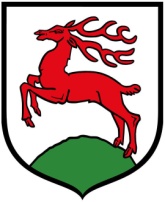 Harmonogramodbioru odpadów komunalnychw 2020 rokuHarmonogramodbioru odpadów komunalnychw 2020 rokuHarmonogramodbioru odpadów komunalnychw 2020 rokuHarmonogramodbioru odpadów komunalnychw 2020 rokuHarmonogramodbioru odpadów komunalnychw 2020 rokuHarmonogramodbioru odpadów komunalnychw 2020 rokuHarmonogramodbioru odpadów komunalnychw 2020 roku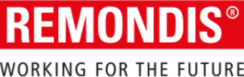  GORZÓW ŚLĄSKI  GORZÓW ŚLĄSKI  GORZÓW ŚLĄSKI  GORZÓW ŚLĄSKI  GORZÓW ŚLĄSKI  GORZÓW ŚLĄSKI  GORZÓW ŚLĄSKI  GORZÓW ŚLĄSKI  GORZÓW ŚLĄSKI  GORZÓW ŚLĄSKI MiesiącDni odbioru poszczególnych frakcji odpadówDni odbioru poszczególnych frakcji odpadówDni odbioru poszczególnych frakcji odpadówDni odbioru poszczególnych frakcji odpadówDni odbioru poszczególnych frakcji odpadówDni odbioru poszczególnych frakcji odpadówDni odbioru poszczególnych frakcji odpadówDni odbioru poszczególnych frakcji odpadówDni odbioru poszczególnych frakcji odpadówMiesiącPOZOSTAŁEPOZOSTAŁEZMIESZANETWORZYWA I METALETWORZYWA I METALETWORZYWA I METALEPAPIERSZKŁOBIOSTYCZEŃ2121211313133,304,31LUTY1818181010102728MARZEC171717999261927KWIECIEŃ161616,286662310,24MAJ121212,28444218,22CZERWIEC999,231,291,291,2918125,19LIPIEC777,21272727163,17,31SIERPIEŃ444,182424241314,28WRZESIEŃ1,291,291,15,2921212110311,25PAŹDZIERNIK272713,2719191989,23LISTOPAD2424241616165266GRUDZIEŃ2222221414143,314Odbiór odpadów WIELKOGABARYTOWYCH Odbiór odpadów WIELKOGABARYTOWYCH Odbiór odpadów WIELKOGABARYTOWYCH Odbiór odpadów WIELKOGABARYTOWYCH Odbiór odpadów WIELKOGABARYTOWYCH Odbiór odpadów WIELKOGABARYTOWYCH Odbiór odpadów WIELKOGABARYTOWYCH Odbiór odpadów WIELKOGABARYTOWYCH Odbiór odpadów WIELKOGABARYTOWYCH Odbiór odpadów WIELKOGABARYTOWYCH MIESIĄCMIESIĄC25.03.202025.03.202025.03.202025.03.202025.03.202025.03.202025.03.202025.03.2020MIESIĄCMIESIĄC08.10.202008.10.202008.10.202008.10.202008.10.202008.10.202008.10.202008.10.2020POJEMNIKI NALEŻY WYSTAWIAĆDO GODZINY 7:00 RANO W DNIU ODBIORU POJEMNIKI NALEŻY WYSTAWIAĆDO GODZINY 7:00 RANO W DNIU ODBIORU POJEMNIKI NALEŻY WYSTAWIAĆDO GODZINY 7:00 RANO W DNIU ODBIORU POJEMNIKI NALEŻY WYSTAWIAĆDO GODZINY 7:00 RANO W DNIU ODBIORU POJEMNIKI NALEŻY WYSTAWIAĆDO GODZINY 7:00 RANO W DNIU ODBIORU POJEMNIKI NALEŻY WYSTAWIAĆDO GODZINY 7:00 RANO W DNIU ODBIORU POJEMNIKI NALEŻY WYSTAWIAĆDO GODZINY 7:00 RANO W DNIU ODBIORU POJEMNIKI NALEŻY WYSTAWIAĆDO GODZINY 7:00 RANO W DNIU ODBIORU POJEMNIKI NALEŻY WYSTAWIAĆDO GODZINY 7:00 RANO W DNIU ODBIORU POJEMNIKI NALEŻY WYSTAWIAĆDO GODZINY 7:00 RANO W DNIU ODBIORU Urząd Miejski w Gorzowie Śl.ul. Wojska Polskiego 15, 46-310 Gorzów Śl. tel. 034 35 05 710 wew. 54Urząd Miejski w Gorzowie Śl.ul. Wojska Polskiego 15, 46-310 Gorzów Śl. tel. 034 35 05 710 wew. 54Urząd Miejski w Gorzowie Śl.ul. Wojska Polskiego 15, 46-310 Gorzów Śl. tel. 034 35 05 710 wew. 54Urząd Miejski w Gorzowie Śl.ul. Wojska Polskiego 15, 46-310 Gorzów Śl. tel. 034 35 05 710 wew. 54Urząd Miejski w Gorzowie Śl.ul. Wojska Polskiego 15, 46-310 Gorzów Śl. tel. 034 35 05 710 wew. 54Urząd Miejski w Gorzowie Śl.ul. Wojska Polskiego 15, 46-310 Gorzów Śl. tel. 034 35 05 710 wew. 54Remondis Opole Sp. z o.o.  
Opole Al. Przyjaźni 9,
Tel  343 583 090 . Remondis Opole Sp. z o.o.  
Opole Al. Przyjaźni 9,
Tel  343 583 090 . Remondis Opole Sp. z o.o.  
Opole Al. Przyjaźni 9,
Tel  343 583 090 . Remondis Opole Sp. z o.o.  
Opole Al. Przyjaźni 9,
Tel  343 583 090 . Terminy wnoszenia opłatTerminy wnoszenia opłatTerminy wnoszenia opłatTerminy wnoszenia opłatTerminy wnoszenia opłatTerminy wnoszenia opłatTerminy wnoszenia opłatTerminy wnoszenia opłatTerminy wnoszenia opłatTerminy wnoszenia opłatstyczeń i luty - do 15 lutegomaj i czerwiec - do 15 czerwcawrzesień i październik - do 15 października  styczeń i luty - do 15 lutegomaj i czerwiec - do 15 czerwcawrzesień i październik - do 15 października  styczeń i luty - do 15 lutegomaj i czerwiec - do 15 czerwcawrzesień i październik - do 15 października  styczeń i luty - do 15 lutegomaj i czerwiec - do 15 czerwcawrzesień i październik - do 15 października  styczeń i luty - do 15 lutegomaj i czerwiec - do 15 czerwcawrzesień i październik - do 15 października  marzec i kwiecień - do 15 dnia kwietnia lipiec i sierpień - do 15 dnia sierpnia listopad i grudzień - do 15 grudnia marzec i kwiecień - do 15 dnia kwietnia lipiec i sierpień - do 15 dnia sierpnia listopad i grudzień - do 15 grudnia marzec i kwiecień - do 15 dnia kwietnia lipiec i sierpień - do 15 dnia sierpnia listopad i grudzień - do 15 grudnia marzec i kwiecień - do 15 dnia kwietnia lipiec i sierpień - do 15 dnia sierpnia listopad i grudzień - do 15 grudnia marzec i kwiecień - do 15 dnia kwietnia lipiec i sierpień - do 15 dnia sierpnia listopad i grudzień - do 15 grudnia Opłata za gospodarowanie odpadami komunalnymiOpłatę za gospodarowanie odpadami komunalnymi należy wnosić na indywidualny rachunek bankowy.Wpłat można dokonać jedynie za pośrednictwem przelewu bankowego, również elektronicznego lub przy pomocy przekazu pocztowego.Opłata za gospodarowanie odpadami komunalnymiOpłatę za gospodarowanie odpadami komunalnymi należy wnosić na indywidualny rachunek bankowy.Wpłat można dokonać jedynie za pośrednictwem przelewu bankowego, również elektronicznego lub przy pomocy przekazu pocztowego.Opłata za gospodarowanie odpadami komunalnymiOpłatę za gospodarowanie odpadami komunalnymi należy wnosić na indywidualny rachunek bankowy.Wpłat można dokonać jedynie za pośrednictwem przelewu bankowego, również elektronicznego lub przy pomocy przekazu pocztowego.Opłata za gospodarowanie odpadami komunalnymiOpłatę za gospodarowanie odpadami komunalnymi należy wnosić na indywidualny rachunek bankowy.Wpłat można dokonać jedynie za pośrednictwem przelewu bankowego, również elektronicznego lub przy pomocy przekazu pocztowego.Opłata za gospodarowanie odpadami komunalnymiOpłatę za gospodarowanie odpadami komunalnymi należy wnosić na indywidualny rachunek bankowy.Wpłat można dokonać jedynie za pośrednictwem przelewu bankowego, również elektronicznego lub przy pomocy przekazu pocztowego.Opłata za gospodarowanie odpadami komunalnymiOpłatę za gospodarowanie odpadami komunalnymi należy wnosić na indywidualny rachunek bankowy.Wpłat można dokonać jedynie za pośrednictwem przelewu bankowego, również elektronicznego lub przy pomocy przekazu pocztowego.Opłata za gospodarowanie odpadami komunalnymiOpłatę za gospodarowanie odpadami komunalnymi należy wnosić na indywidualny rachunek bankowy.Wpłat można dokonać jedynie za pośrednictwem przelewu bankowego, również elektronicznego lub przy pomocy przekazu pocztowego.Opłata za gospodarowanie odpadami komunalnymiOpłatę za gospodarowanie odpadami komunalnymi należy wnosić na indywidualny rachunek bankowy.Wpłat można dokonać jedynie za pośrednictwem przelewu bankowego, również elektronicznego lub przy pomocy przekazu pocztowego.Opłata za gospodarowanie odpadami komunalnymiOpłatę za gospodarowanie odpadami komunalnymi należy wnosić na indywidualny rachunek bankowy.Wpłat można dokonać jedynie za pośrednictwem przelewu bankowego, również elektronicznego lub przy pomocy przekazu pocztowego.Opłata za gospodarowanie odpadami komunalnymiOpłatę za gospodarowanie odpadami komunalnymi należy wnosić na indywidualny rachunek bankowy.Wpłat można dokonać jedynie za pośrednictwem przelewu bankowego, również elektronicznego lub przy pomocy przekazu pocztowego.Harmonogramodbioru odpadów komunalnychw 2020 rokuHarmonogramodbioru odpadów komunalnychw 2020 rokuHarmonogramodbioru odpadów komunalnychw 2020 rokuHarmonogramodbioru odpadów komunalnychw 2020 rokuHarmonogramodbioru odpadów komunalnychw 2020 rokuHarmonogramodbioru odpadów komunalnychw 2020 rokuHarmonogramodbioru odpadów komunalnychw 2020 rokuGORZÓW ŚLĄSKIGORZÓW ŚLĄSKIGORZÓW ŚLĄSKIGORZÓW ŚLĄSKIGORZÓW ŚLĄSKIGORZÓW ŚLĄSKIGORZÓW ŚLĄSKIGORZÓW ŚLĄSKIGORZÓW ŚLĄSKIGORZÓW ŚLĄSKIMiesiącDni odbioru poszczególnych frakcji odpadówDni odbioru poszczególnych frakcji odpadówDni odbioru poszczególnych frakcji odpadówDni odbioru poszczególnych frakcji odpadówDni odbioru poszczególnych frakcji odpadówDni odbioru poszczególnych frakcji odpadówDni odbioru poszczególnych frakcji odpadówDni odbioru poszczególnych frakcji odpadówDni odbioru poszczególnych frakcji odpadówMiesiącPOZOSTAŁEPOZOSTAŁEZMIESZANETWORZYWA I METALETWORZYWA I METALETWORZYWA I METALEPAPIERSZKŁOBIOSTYCZEŃ2121211313133,304,31LUTY1818181010102728MARZEC171717999261927KWIECIEŃ161616,286662310,24MAJ121212,28444218,22CZERWIEC999,231,291,291,2918125,19LIPIEC777,21272727163,17,31SIERPIEŃ444,182424241314,28WRZESIEŃ1,291,291,15,2921212110311,25PAŹDZIERNIK272713,2719191989,23LISTOPAD2424241616165266GRUDZIEŃ2222221414143,314Odbiór odpadów WIELKOGABARYTOWYCH Odbiór odpadów WIELKOGABARYTOWYCH Odbiór odpadów WIELKOGABARYTOWYCH Odbiór odpadów WIELKOGABARYTOWYCH Odbiór odpadów WIELKOGABARYTOWYCH Odbiór odpadów WIELKOGABARYTOWYCH Odbiór odpadów WIELKOGABARYTOWYCH Odbiór odpadów WIELKOGABARYTOWYCH Odbiór odpadów WIELKOGABARYTOWYCH Odbiór odpadów WIELKOGABARYTOWYCH MIESIĄCMIESIĄC25.03.202025.03.202025.03.202025.03.202025.03.202025.03.202025.03.202025.03.2020MIESIĄCMIESIĄC08.10.202008.10.202008.10.202008.10.202008.10.202008.10.202008.10.202008.10.2020POJEMNIKI NALEŻY WYSTAWIAĆDO GODZINY 7:00 RANO W DNIU ODBIORUPOJEMNIKI NALEŻY WYSTAWIAĆDO GODZINY 7:00 RANO W DNIU ODBIORUPOJEMNIKI NALEŻY WYSTAWIAĆDO GODZINY 7:00 RANO W DNIU ODBIORUPOJEMNIKI NALEŻY WYSTAWIAĆDO GODZINY 7:00 RANO W DNIU ODBIORUPOJEMNIKI NALEŻY WYSTAWIAĆDO GODZINY 7:00 RANO W DNIU ODBIORUPOJEMNIKI NALEŻY WYSTAWIAĆDO GODZINY 7:00 RANO W DNIU ODBIORUPOJEMNIKI NALEŻY WYSTAWIAĆDO GODZINY 7:00 RANO W DNIU ODBIORUPOJEMNIKI NALEŻY WYSTAWIAĆDO GODZINY 7:00 RANO W DNIU ODBIORUPOJEMNIKI NALEŻY WYSTAWIAĆDO GODZINY 7:00 RANO W DNIU ODBIORUPOJEMNIKI NALEŻY WYSTAWIAĆDO GODZINY 7:00 RANO W DNIU ODBIORUUrząd Miejski w Gorzowie Śl.ul. Wojska Polskiego 15, 46-310 Gorzów Śl. tel. 034 35 05 710 wew. 54Urząd Miejski w Gorzowie Śl.ul. Wojska Polskiego 15, 46-310 Gorzów Śl. tel. 034 35 05 710 wew. 54Urząd Miejski w Gorzowie Śl.ul. Wojska Polskiego 15, 46-310 Gorzów Śl. tel. 034 35 05 710 wew. 54Urząd Miejski w Gorzowie Śl.ul. Wojska Polskiego 15, 46-310 Gorzów Śl. tel. 034 35 05 710 wew. 54Urząd Miejski w Gorzowie Śl.ul. Wojska Polskiego 15, 46-310 Gorzów Śl. tel. 034 35 05 710 wew. 54Urząd Miejski w Gorzowie Śl.ul. Wojska Polskiego 15, 46-310 Gorzów Śl. tel. 034 35 05 710 wew. 54Remondis Opole Sp. z o.o.  
Opole Al. Przyjaźni 9,
Tel  343 583 090 . Remondis Opole Sp. z o.o.  
Opole Al. Przyjaźni 9,
Tel  343 583 090 . Remondis Opole Sp. z o.o.  
Opole Al. Przyjaźni 9,
Tel  343 583 090 . Remondis Opole Sp. z o.o.  
Opole Al. Przyjaźni 9,
Tel  343 583 090 . Terminy wnoszenia opłatTerminy wnoszenia opłatTerminy wnoszenia opłatTerminy wnoszenia opłatTerminy wnoszenia opłatTerminy wnoszenia opłatTerminy wnoszenia opłatTerminy wnoszenia opłatTerminy wnoszenia opłatTerminy wnoszenia opłatstyczeń i luty - do 15 lutegomaj i czerwiec - do 15 czerwcawrzesień i październik - do 15 października  styczeń i luty - do 15 lutegomaj i czerwiec - do 15 czerwcawrzesień i październik - do 15 października  styczeń i luty - do 15 lutegomaj i czerwiec - do 15 czerwcawrzesień i październik - do 15 października  styczeń i luty - do 15 lutegomaj i czerwiec - do 15 czerwcawrzesień i październik - do 15 października  styczeń i luty - do 15 lutegomaj i czerwiec - do 15 czerwcawrzesień i październik - do 15 października  marzec i kwiecień - do 15 dnia kwietnia lipiec i sierpień - do 15 dnia sierpnia listopad i grudzień - do 15 grudnia marzec i kwiecień - do 15 dnia kwietnia lipiec i sierpień - do 15 dnia sierpnia listopad i grudzień - do 15 grudnia marzec i kwiecień - do 15 dnia kwietnia lipiec i sierpień - do 15 dnia sierpnia listopad i grudzień - do 15 grudnia marzec i kwiecień - do 15 dnia kwietnia lipiec i sierpień - do 15 dnia sierpnia listopad i grudzień - do 15 grudnia marzec i kwiecień - do 15 dnia kwietnia lipiec i sierpień - do 15 dnia sierpnia listopad i grudzień - do 15 grudnia Opłata za gospodarowanie odpadami komunalnymiOpłatę za gospodarowanie odpadami komunalnymi należy wnosić na indywidualny rachunek bankowy.Wpłat można dokonać jedynie za pośrednictwem przelewu bankowego, również elektronicznego lub przy pomocy przekazu pocztowego.Opłata za gospodarowanie odpadami komunalnymiOpłatę za gospodarowanie odpadami komunalnymi należy wnosić na indywidualny rachunek bankowy.Wpłat można dokonać jedynie za pośrednictwem przelewu bankowego, również elektronicznego lub przy pomocy przekazu pocztowego.Opłata za gospodarowanie odpadami komunalnymiOpłatę za gospodarowanie odpadami komunalnymi należy wnosić na indywidualny rachunek bankowy.Wpłat można dokonać jedynie za pośrednictwem przelewu bankowego, również elektronicznego lub przy pomocy przekazu pocztowego.Opłata za gospodarowanie odpadami komunalnymiOpłatę za gospodarowanie odpadami komunalnymi należy wnosić na indywidualny rachunek bankowy.Wpłat można dokonać jedynie za pośrednictwem przelewu bankowego, również elektronicznego lub przy pomocy przekazu pocztowego.Opłata za gospodarowanie odpadami komunalnymiOpłatę za gospodarowanie odpadami komunalnymi należy wnosić na indywidualny rachunek bankowy.Wpłat można dokonać jedynie za pośrednictwem przelewu bankowego, również elektronicznego lub przy pomocy przekazu pocztowego.Opłata za gospodarowanie odpadami komunalnymiOpłatę za gospodarowanie odpadami komunalnymi należy wnosić na indywidualny rachunek bankowy.Wpłat można dokonać jedynie za pośrednictwem przelewu bankowego, również elektronicznego lub przy pomocy przekazu pocztowego.Opłata za gospodarowanie odpadami komunalnymiOpłatę za gospodarowanie odpadami komunalnymi należy wnosić na indywidualny rachunek bankowy.Wpłat można dokonać jedynie za pośrednictwem przelewu bankowego, również elektronicznego lub przy pomocy przekazu pocztowego.Opłata za gospodarowanie odpadami komunalnymiOpłatę za gospodarowanie odpadami komunalnymi należy wnosić na indywidualny rachunek bankowy.Wpłat można dokonać jedynie za pośrednictwem przelewu bankowego, również elektronicznego lub przy pomocy przekazu pocztowego.Opłata za gospodarowanie odpadami komunalnymiOpłatę za gospodarowanie odpadami komunalnymi należy wnosić na indywidualny rachunek bankowy.Wpłat można dokonać jedynie za pośrednictwem przelewu bankowego, również elektronicznego lub przy pomocy przekazu pocztowego.Opłata za gospodarowanie odpadami komunalnymiOpłatę za gospodarowanie odpadami komunalnymi należy wnosić na indywidualny rachunek bankowy.Wpłat można dokonać jedynie za pośrednictwem przelewu bankowego, również elektronicznego lub przy pomocy przekazu pocztowego.Harmonogramodbioru odpadów komunalnychw 2020 rokuHarmonogramodbioru odpadów komunalnychw 2020 rokuHarmonogramodbioru odpadów komunalnychw 2020 rokuHarmonogramodbioru odpadów komunalnychw 2020 rokuHarmonogramodbioru odpadów komunalnychw 2020 rokuHarmonogramodbioru odpadów komunalnychw 2020 rokuHarmonogramodbioru odpadów komunalnychw 2020 roku USZYCE, KRZYŻANOWICE, ZDZIECHOWICE  USZYCE, KRZYŻANOWICE, ZDZIECHOWICE  USZYCE, KRZYŻANOWICE, ZDZIECHOWICE  USZYCE, KRZYŻANOWICE, ZDZIECHOWICE  USZYCE, KRZYŻANOWICE, ZDZIECHOWICE  USZYCE, KRZYŻANOWICE, ZDZIECHOWICE  USZYCE, KRZYŻANOWICE, ZDZIECHOWICE  USZYCE, KRZYŻANOWICE, ZDZIECHOWICE  USZYCE, KRZYŻANOWICE, ZDZIECHOWICE  USZYCE, KRZYŻANOWICE, ZDZIECHOWICE MiesiącDni odbioru poszczególnych frakcji odpadówDni odbioru poszczególnych frakcji odpadówDni odbioru poszczególnych frakcji odpadówDni odbioru poszczególnych frakcji odpadówDni odbioru poszczególnych frakcji odpadówDni odbioru poszczególnych frakcji odpadówDni odbioru poszczególnych frakcji odpadówDni odbioru poszczególnych frakcji odpadówDni odbioru poszczególnych frakcji odpadówMiesiącPOZOSTAŁEPOZOSTAŁEZMIESZANETWORZYWA I METALETWORZYWA I METALETWORZYWA I METALEPAPIERSZKŁOBIOSTYCZEŃ2828282020203,304,31LUTY2525251717172728MARZEC242424161616261227KWIECIEŃ21217,211414142310,24MAJ19195,19111111218,22CZERWIEC16162,16,308881845,19LIPIEC141414,28666163,17,31SIERPIEŃ111111,253,313,313,31132714,28WRZESIEŃ888,222828281011,25PAŹDZIERNIK666,2026262689,23LISTOPAD3332323235196GRUDZIEŃ1,291,291,292121213,314Odbiór odpadów WIELKOGABARYTOWYCH Odbiór odpadów WIELKOGABARYTOWYCH Odbiór odpadów WIELKOGABARYTOWYCH Odbiór odpadów WIELKOGABARYTOWYCH Odbiór odpadów WIELKOGABARYTOWYCH Odbiór odpadów WIELKOGABARYTOWYCH Odbiór odpadów WIELKOGABARYTOWYCH Odbiór odpadów WIELKOGABARYTOWYCH Odbiór odpadów WIELKOGABARYTOWYCH Odbiór odpadów WIELKOGABARYTOWYCH MIESIĄCMIESIĄC27.03.202027.03.202027.03.202027.03.202027.03.202027.03.202027.03.202027.03.2020MIESIĄCMIESIĄC12.10.202012.10.202012.10.202012.10.202012.10.202012.10.202012.10.202012.10.2020POJEMNIKI NALEŻY WYSTAWIAĆDO GODZINY 7:00 RANO W DNIU ODBIORU POJEMNIKI NALEŻY WYSTAWIAĆDO GODZINY 7:00 RANO W DNIU ODBIORU POJEMNIKI NALEŻY WYSTAWIAĆDO GODZINY 7:00 RANO W DNIU ODBIORU POJEMNIKI NALEŻY WYSTAWIAĆDO GODZINY 7:00 RANO W DNIU ODBIORU POJEMNIKI NALEŻY WYSTAWIAĆDO GODZINY 7:00 RANO W DNIU ODBIORU POJEMNIKI NALEŻY WYSTAWIAĆDO GODZINY 7:00 RANO W DNIU ODBIORU POJEMNIKI NALEŻY WYSTAWIAĆDO GODZINY 7:00 RANO W DNIU ODBIORU POJEMNIKI NALEŻY WYSTAWIAĆDO GODZINY 7:00 RANO W DNIU ODBIORU POJEMNIKI NALEŻY WYSTAWIAĆDO GODZINY 7:00 RANO W DNIU ODBIORU POJEMNIKI NALEŻY WYSTAWIAĆDO GODZINY 7:00 RANO W DNIU ODBIORU Urząd Miejski w Gorzowie Śl.ul. Wojska Polskiego 15, 46-310 Gorzów Śl. tel. 034 35 05 710 wew. 54Urząd Miejski w Gorzowie Śl.ul. Wojska Polskiego 15, 46-310 Gorzów Śl. tel. 034 35 05 710 wew. 54Urząd Miejski w Gorzowie Śl.ul. Wojska Polskiego 15, 46-310 Gorzów Śl. tel. 034 35 05 710 wew. 54Urząd Miejski w Gorzowie Śl.ul. Wojska Polskiego 15, 46-310 Gorzów Śl. tel. 034 35 05 710 wew. 54Urząd Miejski w Gorzowie Śl.ul. Wojska Polskiego 15, 46-310 Gorzów Śl. tel. 034 35 05 710 wew. 54Urząd Miejski w Gorzowie Śl.ul. Wojska Polskiego 15, 46-310 Gorzów Śl. tel. 034 35 05 710 wew. 54Remondis Opole Sp. z o.o.  
Opole Al. Przyjaźni 9,
Tel  343 583 090 . Remondis Opole Sp. z o.o.  
Opole Al. Przyjaźni 9,
Tel  343 583 090 . Remondis Opole Sp. z o.o.  
Opole Al. Przyjaźni 9,
Tel  343 583 090 . Remondis Opole Sp. z o.o.  
Opole Al. Przyjaźni 9,
Tel  343 583 090 . Terminy wnoszenia opłatTerminy wnoszenia opłatTerminy wnoszenia opłatTerminy wnoszenia opłatTerminy wnoszenia opłatTerminy wnoszenia opłatTerminy wnoszenia opłatTerminy wnoszenia opłatTerminy wnoszenia opłatTerminy wnoszenia opłatstyczeń i luty - do 15 lutegomaj i czerwiec - do 15 czerwcawrzesień i październik - do 15 października  styczeń i luty - do 15 lutegomaj i czerwiec - do 15 czerwcawrzesień i październik - do 15 października  styczeń i luty - do 15 lutegomaj i czerwiec - do 15 czerwcawrzesień i październik - do 15 października  styczeń i luty - do 15 lutegomaj i czerwiec - do 15 czerwcawrzesień i październik - do 15 października  styczeń i luty - do 15 lutegomaj i czerwiec - do 15 czerwcawrzesień i październik - do 15 października  marzec i kwiecień - do 15 dnia kwietnia lipiec i sierpień - do 15 dnia sierpnia listopad i grudzień - do 15 grudnia marzec i kwiecień - do 15 dnia kwietnia lipiec i sierpień - do 15 dnia sierpnia listopad i grudzień - do 15 grudnia marzec i kwiecień - do 15 dnia kwietnia lipiec i sierpień - do 15 dnia sierpnia listopad i grudzień - do 15 grudnia marzec i kwiecień - do 15 dnia kwietnia lipiec i sierpień - do 15 dnia sierpnia listopad i grudzień - do 15 grudnia marzec i kwiecień - do 15 dnia kwietnia lipiec i sierpień - do 15 dnia sierpnia listopad i grudzień - do 15 grudnia Opłata za gospodarowanie odpadami komunalnymiOpłatę za gospodarowanie odpadami komunalnymi należy wnosić na indywidualny rachunek bankowy.Wpłat można dokonać jedynie za pośrednictwem przelewu bankowego, również elektronicznego lub przy pomocy przekazu pocztowego.Opłata za gospodarowanie odpadami komunalnymiOpłatę za gospodarowanie odpadami komunalnymi należy wnosić na indywidualny rachunek bankowy.Wpłat można dokonać jedynie za pośrednictwem przelewu bankowego, również elektronicznego lub przy pomocy przekazu pocztowego.Opłata za gospodarowanie odpadami komunalnymiOpłatę za gospodarowanie odpadami komunalnymi należy wnosić na indywidualny rachunek bankowy.Wpłat można dokonać jedynie za pośrednictwem przelewu bankowego, również elektronicznego lub przy pomocy przekazu pocztowego.Opłata za gospodarowanie odpadami komunalnymiOpłatę za gospodarowanie odpadami komunalnymi należy wnosić na indywidualny rachunek bankowy.Wpłat można dokonać jedynie za pośrednictwem przelewu bankowego, również elektronicznego lub przy pomocy przekazu pocztowego.Opłata za gospodarowanie odpadami komunalnymiOpłatę za gospodarowanie odpadami komunalnymi należy wnosić na indywidualny rachunek bankowy.Wpłat można dokonać jedynie za pośrednictwem przelewu bankowego, również elektronicznego lub przy pomocy przekazu pocztowego.Opłata za gospodarowanie odpadami komunalnymiOpłatę za gospodarowanie odpadami komunalnymi należy wnosić na indywidualny rachunek bankowy.Wpłat można dokonać jedynie za pośrednictwem przelewu bankowego, również elektronicznego lub przy pomocy przekazu pocztowego.Opłata za gospodarowanie odpadami komunalnymiOpłatę za gospodarowanie odpadami komunalnymi należy wnosić na indywidualny rachunek bankowy.Wpłat można dokonać jedynie za pośrednictwem przelewu bankowego, również elektronicznego lub przy pomocy przekazu pocztowego.Opłata za gospodarowanie odpadami komunalnymiOpłatę za gospodarowanie odpadami komunalnymi należy wnosić na indywidualny rachunek bankowy.Wpłat można dokonać jedynie za pośrednictwem przelewu bankowego, również elektronicznego lub przy pomocy przekazu pocztowego.Opłata za gospodarowanie odpadami komunalnymiOpłatę za gospodarowanie odpadami komunalnymi należy wnosić na indywidualny rachunek bankowy.Wpłat można dokonać jedynie za pośrednictwem przelewu bankowego, również elektronicznego lub przy pomocy przekazu pocztowego.Opłata za gospodarowanie odpadami komunalnymiOpłatę za gospodarowanie odpadami komunalnymi należy wnosić na indywidualny rachunek bankowy.Wpłat można dokonać jedynie za pośrednictwem przelewu bankowego, również elektronicznego lub przy pomocy przekazu pocztowego.Harmonogramodbioru odpadów komunalnychw 2020 rokuHarmonogramodbioru odpadów komunalnychw 2020 rokuHarmonogramodbioru odpadów komunalnychw 2020 rokuHarmonogramodbioru odpadów komunalnychw 2020 rokuHarmonogramodbioru odpadów komunalnychw 2020 rokuHarmonogramodbioru odpadów komunalnychw 2020 rokuHarmonogramodbioru odpadów komunalnychw 2020 roku USZYCE, KRZYŻANOWICE, ZDZIECHOWICE  USZYCE, KRZYŻANOWICE, ZDZIECHOWICE  USZYCE, KRZYŻANOWICE, ZDZIECHOWICE  USZYCE, KRZYŻANOWICE, ZDZIECHOWICE  USZYCE, KRZYŻANOWICE, ZDZIECHOWICE  USZYCE, KRZYŻANOWICE, ZDZIECHOWICE  USZYCE, KRZYŻANOWICE, ZDZIECHOWICE  USZYCE, KRZYŻANOWICE, ZDZIECHOWICE  USZYCE, KRZYŻANOWICE, ZDZIECHOWICE  USZYCE, KRZYŻANOWICE, ZDZIECHOWICE MiesiącDni odbioru poszczególnych frakcji odpadówDni odbioru poszczególnych frakcji odpadówDni odbioru poszczególnych frakcji odpadówDni odbioru poszczególnych frakcji odpadówDni odbioru poszczególnych frakcji odpadówDni odbioru poszczególnych frakcji odpadówDni odbioru poszczególnych frakcji odpadówDni odbioru poszczególnych frakcji odpadówDni odbioru poszczególnych frakcji odpadówMiesiącPOZOSTAŁEPOZOSTAŁEZMIESZANETWORZYWA I METALETWORZYWA I METALETWORZYWA I METALEPAPIERSZKŁOBIOSTYCZEŃ2828282020203,304,31LUTY2525251717172728MARZEC242424161616261227KWIECIEŃ21217,211414142310,24MAJ19195,19111111218,22CZERWIEC16162,16,308881845,19LIPIEC141414,28666163,17,31SIERPIEŃ111111,253,313,313,31132714,28WRZESIEŃ888,222828281011,25PAŹDZIERNIK666,2026262689,23LISTOPAD3332323235196GRUDZIEŃ1,291,291,292121213,314Odbiór odpadów WIELKOGABARYTOWYCH Odbiór odpadów WIELKOGABARYTOWYCH Odbiór odpadów WIELKOGABARYTOWYCH Odbiór odpadów WIELKOGABARYTOWYCH Odbiór odpadów WIELKOGABARYTOWYCH Odbiór odpadów WIELKOGABARYTOWYCH Odbiór odpadów WIELKOGABARYTOWYCH Odbiór odpadów WIELKOGABARYTOWYCH Odbiór odpadów WIELKOGABARYTOWYCH Odbiór odpadów WIELKOGABARYTOWYCH MIESIĄCMIESIĄC27.03.202027.03.202027.03.202027.03.202027.03.202027.03.202027.03.202027.03.2020MIESIĄCMIESIĄC12.10.202012.10.202012.10.202012.10.202012.10.202012.10.202012.10.202012.10.2020POJEMNIKI NALEŻY WYSTAWIAĆDO GODZINY 7:00 RANO W DNIU ODBIORUPOJEMNIKI NALEŻY WYSTAWIAĆDO GODZINY 7:00 RANO W DNIU ODBIORUPOJEMNIKI NALEŻY WYSTAWIAĆDO GODZINY 7:00 RANO W DNIU ODBIORUPOJEMNIKI NALEŻY WYSTAWIAĆDO GODZINY 7:00 RANO W DNIU ODBIORUPOJEMNIKI NALEŻY WYSTAWIAĆDO GODZINY 7:00 RANO W DNIU ODBIORUPOJEMNIKI NALEŻY WYSTAWIAĆDO GODZINY 7:00 RANO W DNIU ODBIORUPOJEMNIKI NALEŻY WYSTAWIAĆDO GODZINY 7:00 RANO W DNIU ODBIORUPOJEMNIKI NALEŻY WYSTAWIAĆDO GODZINY 7:00 RANO W DNIU ODBIORUPOJEMNIKI NALEŻY WYSTAWIAĆDO GODZINY 7:00 RANO W DNIU ODBIORUPOJEMNIKI NALEŻY WYSTAWIAĆDO GODZINY 7:00 RANO W DNIU ODBIORUUrząd Miejski w Gorzowie Śl.ul. Wojska Polskiego 15, 46-310 Gorzów Śl. tel. 034 35 05 710 wew. 54Urząd Miejski w Gorzowie Śl.ul. Wojska Polskiego 15, 46-310 Gorzów Śl. tel. 034 35 05 710 wew. 54Urząd Miejski w Gorzowie Śl.ul. Wojska Polskiego 15, 46-310 Gorzów Śl. tel. 034 35 05 710 wew. 54Urząd Miejski w Gorzowie Śl.ul. Wojska Polskiego 15, 46-310 Gorzów Śl. tel. 034 35 05 710 wew. 54Urząd Miejski w Gorzowie Śl.ul. Wojska Polskiego 15, 46-310 Gorzów Śl. tel. 034 35 05 710 wew. 54Urząd Miejski w Gorzowie Śl.ul. Wojska Polskiego 15, 46-310 Gorzów Śl. tel. 034 35 05 710 wew. 54Remondis Opole Sp. z o.o.  
Opole Al. Przyjaźni 9,
Tel  343 583 090 . Remondis Opole Sp. z o.o.  
Opole Al. Przyjaźni 9,
Tel  343 583 090 . Remondis Opole Sp. z o.o.  
Opole Al. Przyjaźni 9,
Tel  343 583 090 . Remondis Opole Sp. z o.o.  
Opole Al. Przyjaźni 9,
Tel  343 583 090 . Terminy wnoszenia opłatTerminy wnoszenia opłatTerminy wnoszenia opłatTerminy wnoszenia opłatTerminy wnoszenia opłatTerminy wnoszenia opłatTerminy wnoszenia opłatTerminy wnoszenia opłatTerminy wnoszenia opłatTerminy wnoszenia opłatstyczeń i luty - do 15 lutegomaj i czerwiec - do 15 czerwcawrzesień i październik - do 15 października  styczeń i luty - do 15 lutegomaj i czerwiec - do 15 czerwcawrzesień i październik - do 15 października  styczeń i luty - do 15 lutegomaj i czerwiec - do 15 czerwcawrzesień i październik - do 15 października  styczeń i luty - do 15 lutegomaj i czerwiec - do 15 czerwcawrzesień i październik - do 15 października  styczeń i luty - do 15 lutegomaj i czerwiec - do 15 czerwcawrzesień i październik - do 15 października  marzec i kwiecień - do 15 dnia kwietnia lipiec i sierpień - do 15 dnia sierpnia listopad i grudzień - do 15 grudnia marzec i kwiecień - do 15 dnia kwietnia lipiec i sierpień - do 15 dnia sierpnia listopad i grudzień - do 15 grudnia marzec i kwiecień - do 15 dnia kwietnia lipiec i sierpień - do 15 dnia sierpnia listopad i grudzień - do 15 grudnia marzec i kwiecień - do 15 dnia kwietnia lipiec i sierpień - do 15 dnia sierpnia listopad i grudzień - do 15 grudnia marzec i kwiecień - do 15 dnia kwietnia lipiec i sierpień - do 15 dnia sierpnia listopad i grudzień - do 15 grudnia Opłata za gospodarowanie odpadami komunalnymiOpłatę za gospodarowanie odpadami komunalnymi należy wnosić na indywidualny rachunek bankowy.Wpłat można dokonać jedynie za pośrednictwem przelewu bankowego, również elektronicznego lub przy pomocy przekazu pocztowego.Opłata za gospodarowanie odpadami komunalnymiOpłatę za gospodarowanie odpadami komunalnymi należy wnosić na indywidualny rachunek bankowy.Wpłat można dokonać jedynie za pośrednictwem przelewu bankowego, również elektronicznego lub przy pomocy przekazu pocztowego.Opłata za gospodarowanie odpadami komunalnymiOpłatę za gospodarowanie odpadami komunalnymi należy wnosić na indywidualny rachunek bankowy.Wpłat można dokonać jedynie za pośrednictwem przelewu bankowego, również elektronicznego lub przy pomocy przekazu pocztowego.Opłata za gospodarowanie odpadami komunalnymiOpłatę za gospodarowanie odpadami komunalnymi należy wnosić na indywidualny rachunek bankowy.Wpłat można dokonać jedynie za pośrednictwem przelewu bankowego, również elektronicznego lub przy pomocy przekazu pocztowego.Opłata za gospodarowanie odpadami komunalnymiOpłatę za gospodarowanie odpadami komunalnymi należy wnosić na indywidualny rachunek bankowy.Wpłat można dokonać jedynie za pośrednictwem przelewu bankowego, również elektronicznego lub przy pomocy przekazu pocztowego.Opłata za gospodarowanie odpadami komunalnymiOpłatę za gospodarowanie odpadami komunalnymi należy wnosić na indywidualny rachunek bankowy.Wpłat można dokonać jedynie za pośrednictwem przelewu bankowego, również elektronicznego lub przy pomocy przekazu pocztowego.Opłata za gospodarowanie odpadami komunalnymiOpłatę za gospodarowanie odpadami komunalnymi należy wnosić na indywidualny rachunek bankowy.Wpłat można dokonać jedynie za pośrednictwem przelewu bankowego, również elektronicznego lub przy pomocy przekazu pocztowego.Opłata za gospodarowanie odpadami komunalnymiOpłatę za gospodarowanie odpadami komunalnymi należy wnosić na indywidualny rachunek bankowy.Wpłat można dokonać jedynie za pośrednictwem przelewu bankowego, również elektronicznego lub przy pomocy przekazu pocztowego.Opłata za gospodarowanie odpadami komunalnymiOpłatę za gospodarowanie odpadami komunalnymi należy wnosić na indywidualny rachunek bankowy.Wpłat można dokonać jedynie za pośrednictwem przelewu bankowego, również elektronicznego lub przy pomocy przekazu pocztowego.Opłata za gospodarowanie odpadami komunalnymiOpłatę za gospodarowanie odpadami komunalnymi należy wnosić na indywidualny rachunek bankowy.Wpłat można dokonać jedynie za pośrednictwem przelewu bankowego, również elektronicznego lub przy pomocy przekazu pocztowego.Harmonogramodbioru odpadów komunalnychw 2020 rokuHarmonogramodbioru odpadów komunalnychw 2020 rokuHarmonogramodbioru odpadów komunalnychw 2020 rokuHarmonogramodbioru odpadów komunalnychw 2020 rokuHarmonogramodbioru odpadów komunalnychw 2020 rokuHarmonogramodbioru odpadów komunalnychw 2020 rokuHarmonogramodbioru odpadów komunalnychw 2020 roku JAMY, KOZŁOWICE, BUDZÓW, KOBYLA GÓRA, PAKOSZÓW, GOŁA  JAMY, KOZŁOWICE, BUDZÓW, KOBYLA GÓRA, PAKOSZÓW, GOŁA  JAMY, KOZŁOWICE, BUDZÓW, KOBYLA GÓRA, PAKOSZÓW, GOŁA  JAMY, KOZŁOWICE, BUDZÓW, KOBYLA GÓRA, PAKOSZÓW, GOŁA  JAMY, KOZŁOWICE, BUDZÓW, KOBYLA GÓRA, PAKOSZÓW, GOŁA  JAMY, KOZŁOWICE, BUDZÓW, KOBYLA GÓRA, PAKOSZÓW, GOŁA  JAMY, KOZŁOWICE, BUDZÓW, KOBYLA GÓRA, PAKOSZÓW, GOŁA  JAMY, KOZŁOWICE, BUDZÓW, KOBYLA GÓRA, PAKOSZÓW, GOŁA  JAMY, KOZŁOWICE, BUDZÓW, KOBYLA GÓRA, PAKOSZÓW, GOŁA  JAMY, KOZŁOWICE, BUDZÓW, KOBYLA GÓRA, PAKOSZÓW, GOŁA MiesiącDni odbioru poszczególnych frakcji odpadówDni odbioru poszczególnych frakcji odpadówDni odbioru poszczególnych frakcji odpadówDni odbioru poszczególnych frakcji odpadówDni odbioru poszczególnych frakcji odpadówDni odbioru poszczególnych frakcji odpadówDni odbioru poszczególnych frakcji odpadówDni odbioru poszczególnych frakcji odpadówDni odbioru poszczególnych frakcji odpadówMiesiącPOZOSTAŁEPOZOSTAŁEZMIESZANETWORZYWA I METALETWORZYWA I METALETWORZYWA I METALEPAPIERSZKŁOBIOSTYCZEŃ1414142727273,30164,31LUTY1111112424242728MARZEC1010102323232627KWIECIEŃ777,2120202023910,24MAJ555,19181818218,22CZERWIEC2,302,302,16,30151515185,19LIPIEC282814,281313131623,17,31SIERPIEŃ252511,251010101314,28WRZESIEŃ22228,22777102411,25PAŹDZIERNIK20206,2055589,23LISTOPAD1717172,302,302,3056GRUDZIEŃ1515152828283,31174Odbiór odpadów WIELKOGABARYTOWYCH Odbiór odpadów WIELKOGABARYTOWYCH Odbiór odpadów WIELKOGABARYTOWYCH Odbiór odpadów WIELKOGABARYTOWYCH Odbiór odpadów WIELKOGABARYTOWYCH Odbiór odpadów WIELKOGABARYTOWYCH Odbiór odpadów WIELKOGABARYTOWYCH Odbiór odpadów WIELKOGABARYTOWYCH Odbiór odpadów WIELKOGABARYTOWYCH Odbiór odpadów WIELKOGABARYTOWYCH MIESIĄCMIESIĄC30.03.202030.03.202030.03.202030.03.202030.03.202030.03.202030.03.202030.03.2020MIESIĄCMIESIĄC13.10.202013.10.202013.10.202013.10.202013.10.202013.10.202013.10.202013.10.2020POJEMNIKI NALEŻY WYSTAWIAĆDO GODZINY 7:00 RANO W DNIU ODBIORU POJEMNIKI NALEŻY WYSTAWIAĆDO GODZINY 7:00 RANO W DNIU ODBIORU POJEMNIKI NALEŻY WYSTAWIAĆDO GODZINY 7:00 RANO W DNIU ODBIORU POJEMNIKI NALEŻY WYSTAWIAĆDO GODZINY 7:00 RANO W DNIU ODBIORU POJEMNIKI NALEŻY WYSTAWIAĆDO GODZINY 7:00 RANO W DNIU ODBIORU POJEMNIKI NALEŻY WYSTAWIAĆDO GODZINY 7:00 RANO W DNIU ODBIORU POJEMNIKI NALEŻY WYSTAWIAĆDO GODZINY 7:00 RANO W DNIU ODBIORU POJEMNIKI NALEŻY WYSTAWIAĆDO GODZINY 7:00 RANO W DNIU ODBIORU POJEMNIKI NALEŻY WYSTAWIAĆDO GODZINY 7:00 RANO W DNIU ODBIORU POJEMNIKI NALEŻY WYSTAWIAĆDO GODZINY 7:00 RANO W DNIU ODBIORU Urząd Miejski w Gorzowie Śl.ul. Wojska Polskiego 15, 46-310 Gorzów Śl. tel. 034 35 05 710 wew. 54Urząd Miejski w Gorzowie Śl.ul. Wojska Polskiego 15, 46-310 Gorzów Śl. tel. 034 35 05 710 wew. 54Urząd Miejski w Gorzowie Śl.ul. Wojska Polskiego 15, 46-310 Gorzów Śl. tel. 034 35 05 710 wew. 54Urząd Miejski w Gorzowie Śl.ul. Wojska Polskiego 15, 46-310 Gorzów Śl. tel. 034 35 05 710 wew. 54Urząd Miejski w Gorzowie Śl.ul. Wojska Polskiego 15, 46-310 Gorzów Śl. tel. 034 35 05 710 wew. 54Urząd Miejski w Gorzowie Śl.ul. Wojska Polskiego 15, 46-310 Gorzów Śl. tel. 034 35 05 710 wew. 54Remondis Opole Sp. z o.o.  
Opole Al. Przyjaźni 9,
Tel  343 583 090 . Remondis Opole Sp. z o.o.  
Opole Al. Przyjaźni 9,
Tel  343 583 090 . Remondis Opole Sp. z o.o.  
Opole Al. Przyjaźni 9,
Tel  343 583 090 . Remondis Opole Sp. z o.o.  
Opole Al. Przyjaźni 9,
Tel  343 583 090 . Terminy wnoszenia opłatTerminy wnoszenia opłatTerminy wnoszenia opłatTerminy wnoszenia opłatTerminy wnoszenia opłatTerminy wnoszenia opłatTerminy wnoszenia opłatTerminy wnoszenia opłatTerminy wnoszenia opłatTerminy wnoszenia opłatstyczeń i luty - do 15 lutegomaj i czerwiec - do 15 czerwcawrzesień i październik - do 15 października  styczeń i luty - do 15 lutegomaj i czerwiec - do 15 czerwcawrzesień i październik - do 15 października  styczeń i luty - do 15 lutegomaj i czerwiec - do 15 czerwcawrzesień i październik - do 15 października  styczeń i luty - do 15 lutegomaj i czerwiec - do 15 czerwcawrzesień i październik - do 15 października  styczeń i luty - do 15 lutegomaj i czerwiec - do 15 czerwcawrzesień i październik - do 15 października  marzec i kwiecień - do 15 dnia kwietnia lipiec i sierpień - do 15 dnia sierpnia listopad i grudzień - do 15 grudnia marzec i kwiecień - do 15 dnia kwietnia lipiec i sierpień - do 15 dnia sierpnia listopad i grudzień - do 15 grudnia marzec i kwiecień - do 15 dnia kwietnia lipiec i sierpień - do 15 dnia sierpnia listopad i grudzień - do 15 grudnia marzec i kwiecień - do 15 dnia kwietnia lipiec i sierpień - do 15 dnia sierpnia listopad i grudzień - do 15 grudnia marzec i kwiecień - do 15 dnia kwietnia lipiec i sierpień - do 15 dnia sierpnia listopad i grudzień - do 15 grudnia Opłata za gospodarowanie odpadami komunalnymiOpłatę za gospodarowanie odpadami komunalnymi należy wnosić na indywidualny rachunek bankowy.Wpłat można dokonać jedynie za pośrednictwem przelewu bankowego, również elektronicznego lub przy pomocy przekazu pocztowego.Opłata za gospodarowanie odpadami komunalnymiOpłatę za gospodarowanie odpadami komunalnymi należy wnosić na indywidualny rachunek bankowy.Wpłat można dokonać jedynie za pośrednictwem przelewu bankowego, również elektronicznego lub przy pomocy przekazu pocztowego.Opłata za gospodarowanie odpadami komunalnymiOpłatę za gospodarowanie odpadami komunalnymi należy wnosić na indywidualny rachunek bankowy.Wpłat można dokonać jedynie za pośrednictwem przelewu bankowego, również elektronicznego lub przy pomocy przekazu pocztowego.Opłata za gospodarowanie odpadami komunalnymiOpłatę za gospodarowanie odpadami komunalnymi należy wnosić na indywidualny rachunek bankowy.Wpłat można dokonać jedynie za pośrednictwem przelewu bankowego, również elektronicznego lub przy pomocy przekazu pocztowego.Opłata za gospodarowanie odpadami komunalnymiOpłatę za gospodarowanie odpadami komunalnymi należy wnosić na indywidualny rachunek bankowy.Wpłat można dokonać jedynie za pośrednictwem przelewu bankowego, również elektronicznego lub przy pomocy przekazu pocztowego.Opłata za gospodarowanie odpadami komunalnymiOpłatę za gospodarowanie odpadami komunalnymi należy wnosić na indywidualny rachunek bankowy.Wpłat można dokonać jedynie za pośrednictwem przelewu bankowego, również elektronicznego lub przy pomocy przekazu pocztowego.Opłata za gospodarowanie odpadami komunalnymiOpłatę za gospodarowanie odpadami komunalnymi należy wnosić na indywidualny rachunek bankowy.Wpłat można dokonać jedynie za pośrednictwem przelewu bankowego, również elektronicznego lub przy pomocy przekazu pocztowego.Opłata za gospodarowanie odpadami komunalnymiOpłatę za gospodarowanie odpadami komunalnymi należy wnosić na indywidualny rachunek bankowy.Wpłat można dokonać jedynie za pośrednictwem przelewu bankowego, również elektronicznego lub przy pomocy przekazu pocztowego.Opłata za gospodarowanie odpadami komunalnymiOpłatę za gospodarowanie odpadami komunalnymi należy wnosić na indywidualny rachunek bankowy.Wpłat można dokonać jedynie za pośrednictwem przelewu bankowego, również elektronicznego lub przy pomocy przekazu pocztowego.Opłata za gospodarowanie odpadami komunalnymiOpłatę za gospodarowanie odpadami komunalnymi należy wnosić na indywidualny rachunek bankowy.Wpłat można dokonać jedynie za pośrednictwem przelewu bankowego, również elektronicznego lub przy pomocy przekazu pocztowego.Harmonogramodbioru odpadów komunalnychw 2020 rokuHarmonogramodbioru odpadów komunalnychw 2020 rokuHarmonogramodbioru odpadów komunalnychw 2020 rokuHarmonogramodbioru odpadów komunalnychw 2020 rokuHarmonogramodbioru odpadów komunalnychw 2020 rokuHarmonogramodbioru odpadów komunalnychw 2020 rokuHarmonogramodbioru odpadów komunalnychw 2020 roku JAMY, KOZŁOWICE, BUDZÓW, KOBYLA GÓRA, PAKOSZÓW, GOŁA JAMY, KOZŁOWICE, BUDZÓW, KOBYLA GÓRA, PAKOSZÓW, GOŁA JAMY, KOZŁOWICE, BUDZÓW, KOBYLA GÓRA, PAKOSZÓW, GOŁA JAMY, KOZŁOWICE, BUDZÓW, KOBYLA GÓRA, PAKOSZÓW, GOŁA JAMY, KOZŁOWICE, BUDZÓW, KOBYLA GÓRA, PAKOSZÓW, GOŁA JAMY, KOZŁOWICE, BUDZÓW, KOBYLA GÓRA, PAKOSZÓW, GOŁA JAMY, KOZŁOWICE, BUDZÓW, KOBYLA GÓRA, PAKOSZÓW, GOŁA JAMY, KOZŁOWICE, BUDZÓW, KOBYLA GÓRA, PAKOSZÓW, GOŁA JAMY, KOZŁOWICE, BUDZÓW, KOBYLA GÓRA, PAKOSZÓW, GOŁA JAMY, KOZŁOWICE, BUDZÓW, KOBYLA GÓRA, PAKOSZÓW, GOŁAMiesiącDni odbioru poszczególnych frakcji odpadówDni odbioru poszczególnych frakcji odpadówDni odbioru poszczególnych frakcji odpadówDni odbioru poszczególnych frakcji odpadówDni odbioru poszczególnych frakcji odpadówDni odbioru poszczególnych frakcji odpadówDni odbioru poszczególnych frakcji odpadówDni odbioru poszczególnych frakcji odpadówDni odbioru poszczególnych frakcji odpadówMiesiącPOZOSTAŁEPOZOSTAŁEZMIESZANETWORZYWA I METALETWORZYWA I METALETWORZYWA I METALEPAPIERSZKŁOBIOSTYCZEŃ1414142727273,30164,31LUTY1111112424242728MARZEC1010102323232627KWIECIEŃ777,2120202023910,24MAJ555,19181818218,22CZERWIEC2,302,302,16,30151515185,19LIPIEC282814,281313131623,17,31SIERPIEŃ252511,251010101314,28WRZESIEŃ22228,22777102411,25PAŹDZIERNIK20206,2055589,23LISTOPAD1717172,302,302,3056GRUDZIEŃ1515152828283,31174Odbiór odpadów WIELKOGABARYTOWYCH Odbiór odpadów WIELKOGABARYTOWYCH Odbiór odpadów WIELKOGABARYTOWYCH Odbiór odpadów WIELKOGABARYTOWYCH Odbiór odpadów WIELKOGABARYTOWYCH Odbiór odpadów WIELKOGABARYTOWYCH Odbiór odpadów WIELKOGABARYTOWYCH Odbiór odpadów WIELKOGABARYTOWYCH Odbiór odpadów WIELKOGABARYTOWYCH Odbiór odpadów WIELKOGABARYTOWYCH MIESIĄCMIESIĄC30.03.202030.03.202030.03.202030.03.202030.03.202030.03.202030.03.202030.03.2020MIESIĄCMIESIĄC13.10.202013.10.202013.10.202013.10.202013.10.202013.10.202013.10.202013.10.2020POJEMNIKI NALEŻY WYSTAWIAĆDO GODZINY 7:00 RANO W DNIU ODBIORUPOJEMNIKI NALEŻY WYSTAWIAĆDO GODZINY 7:00 RANO W DNIU ODBIORUPOJEMNIKI NALEŻY WYSTAWIAĆDO GODZINY 7:00 RANO W DNIU ODBIORUPOJEMNIKI NALEŻY WYSTAWIAĆDO GODZINY 7:00 RANO W DNIU ODBIORUPOJEMNIKI NALEŻY WYSTAWIAĆDO GODZINY 7:00 RANO W DNIU ODBIORUPOJEMNIKI NALEŻY WYSTAWIAĆDO GODZINY 7:00 RANO W DNIU ODBIORUPOJEMNIKI NALEŻY WYSTAWIAĆDO GODZINY 7:00 RANO W DNIU ODBIORUPOJEMNIKI NALEŻY WYSTAWIAĆDO GODZINY 7:00 RANO W DNIU ODBIORUPOJEMNIKI NALEŻY WYSTAWIAĆDO GODZINY 7:00 RANO W DNIU ODBIORUPOJEMNIKI NALEŻY WYSTAWIAĆDO GODZINY 7:00 RANO W DNIU ODBIORUUrząd Miejski w Gorzowie Śl.ul. Wojska Polskiego 15, 46-310 Gorzów Śl. tel. 034 35 05 710 wew. 54Urząd Miejski w Gorzowie Śl.ul. Wojska Polskiego 15, 46-310 Gorzów Śl. tel. 034 35 05 710 wew. 54Urząd Miejski w Gorzowie Śl.ul. Wojska Polskiego 15, 46-310 Gorzów Śl. tel. 034 35 05 710 wew. 54Urząd Miejski w Gorzowie Śl.ul. Wojska Polskiego 15, 46-310 Gorzów Śl. tel. 034 35 05 710 wew. 54Urząd Miejski w Gorzowie Śl.ul. Wojska Polskiego 15, 46-310 Gorzów Śl. tel. 034 35 05 710 wew. 54Urząd Miejski w Gorzowie Śl.ul. Wojska Polskiego 15, 46-310 Gorzów Śl. tel. 034 35 05 710 wew. 54Remondis Opole Sp. z o.o.  
Opole Al. Przyjaźni 9,
Tel  343 583 090 . Remondis Opole Sp. z o.o.  
Opole Al. Przyjaźni 9,
Tel  343 583 090 . Remondis Opole Sp. z o.o.  
Opole Al. Przyjaźni 9,
Tel  343 583 090 . Remondis Opole Sp. z o.o.  
Opole Al. Przyjaźni 9,
Tel  343 583 090 . Terminy wnoszenia opłatTerminy wnoszenia opłatTerminy wnoszenia opłatTerminy wnoszenia opłatTerminy wnoszenia opłatTerminy wnoszenia opłatTerminy wnoszenia opłatTerminy wnoszenia opłatTerminy wnoszenia opłatTerminy wnoszenia opłatstyczeń i luty - do 15 lutegomaj i czerwiec - do 15 czerwcawrzesień i październik - do 15 października  styczeń i luty - do 15 lutegomaj i czerwiec - do 15 czerwcawrzesień i październik - do 15 października  styczeń i luty - do 15 lutegomaj i czerwiec - do 15 czerwcawrzesień i październik - do 15 października  styczeń i luty - do 15 lutegomaj i czerwiec - do 15 czerwcawrzesień i październik - do 15 października  styczeń i luty - do 15 lutegomaj i czerwiec - do 15 czerwcawrzesień i październik - do 15 października  marzec i kwiecień - do 15 dnia kwietnia lipiec i sierpień - do 15 dnia sierpnia listopad i grudzień - do 15 grudnia marzec i kwiecień - do 15 dnia kwietnia lipiec i sierpień - do 15 dnia sierpnia listopad i grudzień - do 15 grudnia marzec i kwiecień - do 15 dnia kwietnia lipiec i sierpień - do 15 dnia sierpnia listopad i grudzień - do 15 grudnia marzec i kwiecień - do 15 dnia kwietnia lipiec i sierpień - do 15 dnia sierpnia listopad i grudzień - do 15 grudnia marzec i kwiecień - do 15 dnia kwietnia lipiec i sierpień - do 15 dnia sierpnia listopad i grudzień - do 15 grudnia Opłata za gospodarowanie odpadami komunalnymiOpłatę za gospodarowanie odpadami komunalnymi należy wnosić na indywidualny rachunek bankowy.Wpłat można dokonać jedynie za pośrednictwem przelewu bankowego, również elektronicznego lub przy pomocy przekazu pocztowego.Opłata za gospodarowanie odpadami komunalnymiOpłatę za gospodarowanie odpadami komunalnymi należy wnosić na indywidualny rachunek bankowy.Wpłat można dokonać jedynie za pośrednictwem przelewu bankowego, również elektronicznego lub przy pomocy przekazu pocztowego.Opłata za gospodarowanie odpadami komunalnymiOpłatę za gospodarowanie odpadami komunalnymi należy wnosić na indywidualny rachunek bankowy.Wpłat można dokonać jedynie za pośrednictwem przelewu bankowego, również elektronicznego lub przy pomocy przekazu pocztowego.Opłata za gospodarowanie odpadami komunalnymiOpłatę za gospodarowanie odpadami komunalnymi należy wnosić na indywidualny rachunek bankowy.Wpłat można dokonać jedynie za pośrednictwem przelewu bankowego, również elektronicznego lub przy pomocy przekazu pocztowego.Opłata za gospodarowanie odpadami komunalnymiOpłatę za gospodarowanie odpadami komunalnymi należy wnosić na indywidualny rachunek bankowy.Wpłat można dokonać jedynie za pośrednictwem przelewu bankowego, również elektronicznego lub przy pomocy przekazu pocztowego.Opłata za gospodarowanie odpadami komunalnymiOpłatę za gospodarowanie odpadami komunalnymi należy wnosić na indywidualny rachunek bankowy.Wpłat można dokonać jedynie za pośrednictwem przelewu bankowego, również elektronicznego lub przy pomocy przekazu pocztowego.Opłata za gospodarowanie odpadami komunalnymiOpłatę za gospodarowanie odpadami komunalnymi należy wnosić na indywidualny rachunek bankowy.Wpłat można dokonać jedynie za pośrednictwem przelewu bankowego, również elektronicznego lub przy pomocy przekazu pocztowego.Opłata za gospodarowanie odpadami komunalnymiOpłatę za gospodarowanie odpadami komunalnymi należy wnosić na indywidualny rachunek bankowy.Wpłat można dokonać jedynie za pośrednictwem przelewu bankowego, również elektronicznego lub przy pomocy przekazu pocztowego.Opłata za gospodarowanie odpadami komunalnymiOpłatę za gospodarowanie odpadami komunalnymi należy wnosić na indywidualny rachunek bankowy.Wpłat można dokonać jedynie za pośrednictwem przelewu bankowego, również elektronicznego lub przy pomocy przekazu pocztowego.Opłata za gospodarowanie odpadami komunalnymiOpłatę za gospodarowanie odpadami komunalnymi należy wnosić na indywidualny rachunek bankowy.Wpłat można dokonać jedynie za pośrednictwem przelewu bankowego, również elektronicznego lub przy pomocy przekazu pocztowego.Harmonogramodbioru odpadów komunalnychw 2020 rokuHarmonogramodbioru odpadów komunalnychw 2020 rokuHarmonogramodbioru odpadów komunalnychw 2020 rokuHarmonogramodbioru odpadów komunalnychw 2020 rokuHarmonogramodbioru odpadów komunalnychw 2020 rokuHarmonogramodbioru odpadów komunalnychw 2020 rokuHarmonogramodbioru odpadów komunalnychw 2020 roku DĘBINA, PAWŁOWICE, SKROŃSKO, JASTRZYGOWICE, NOWA WIEŚ DĘBINA, PAWŁOWICE, SKROŃSKO, JASTRZYGOWICE, NOWA WIEŚ DĘBINA, PAWŁOWICE, SKROŃSKO, JASTRZYGOWICE, NOWA WIEŚ DĘBINA, PAWŁOWICE, SKROŃSKO, JASTRZYGOWICE, NOWA WIEŚ DĘBINA, PAWŁOWICE, SKROŃSKO, JASTRZYGOWICE, NOWA WIEŚ DĘBINA, PAWŁOWICE, SKROŃSKO, JASTRZYGOWICE, NOWA WIEŚ DĘBINA, PAWŁOWICE, SKROŃSKO, JASTRZYGOWICE, NOWA WIEŚ DĘBINA, PAWŁOWICE, SKROŃSKO, JASTRZYGOWICE, NOWA WIEŚ DĘBINA, PAWŁOWICE, SKROŃSKO, JASTRZYGOWICE, NOWA WIEŚ DĘBINA, PAWŁOWICE, SKROŃSKO, JASTRZYGOWICE, NOWA WIEŚMiesiącDni odbioru poszczególnych frakcji odpadówDni odbioru poszczególnych frakcji odpadówDni odbioru poszczególnych frakcji odpadówDni odbioru poszczególnych frakcji odpadówDni odbioru poszczególnych frakcji odpadówDni odbioru poszczególnych frakcji odpadówDni odbioru poszczególnych frakcji odpadówDni odbioru poszczególnych frakcji odpadówDni odbioru poszczególnych frakcji odpadówMiesiącPOZOSTAŁEPOZOSTAŁEZMIESZANETWORZYWA I METALETWORZYWA I METALETWORZYWA I METALEPAPIERSZKŁOBIOSTYCZEŃ8887773,304,31LUTY4443332728MARZEC5,315,315,312,302,302,3026627KWIECIEŃ282815,282727272310,24MAJ282812,2825252521298,22CZERWIEC23239,23222222185,19LIPIEC21217,21202020163,17,31SIERPIEŃ20204,20171717132114,28WRZESIEŃ15151,15,291414141011,25PAŹDZIERNIK131313,2712121289,23LISTOPAD1414149995136GRUDZIEŃ8887773,314Odbiór odpadów WIELKOGABARYTOWYCH Odbiór odpadów WIELKOGABARYTOWYCH Odbiór odpadów WIELKOGABARYTOWYCH Odbiór odpadów WIELKOGABARYTOWYCH Odbiór odpadów WIELKOGABARYTOWYCH Odbiór odpadów WIELKOGABARYTOWYCH Odbiór odpadów WIELKOGABARYTOWYCH Odbiór odpadów WIELKOGABARYTOWYCH Odbiór odpadów WIELKOGABARYTOWYCH Odbiór odpadów WIELKOGABARYTOWYCH MIESIĄCMIESIĄC26.03.202026.03.202026.03.202026.03.202026.03.202026.03.202026.03.202026.03.2020MIESIĄCMIESIĄC09.10.202009.10.202009.10.202009.10.202009.10.202009.10.202009.10.202009.10.2020POJEMNIKI NALEŻY WYSTAWIAĆDO GODZINY 7:00 RANO W DNIU ODBIORU POJEMNIKI NALEŻY WYSTAWIAĆDO GODZINY 7:00 RANO W DNIU ODBIORU POJEMNIKI NALEŻY WYSTAWIAĆDO GODZINY 7:00 RANO W DNIU ODBIORU POJEMNIKI NALEŻY WYSTAWIAĆDO GODZINY 7:00 RANO W DNIU ODBIORU POJEMNIKI NALEŻY WYSTAWIAĆDO GODZINY 7:00 RANO W DNIU ODBIORU POJEMNIKI NALEŻY WYSTAWIAĆDO GODZINY 7:00 RANO W DNIU ODBIORU POJEMNIKI NALEŻY WYSTAWIAĆDO GODZINY 7:00 RANO W DNIU ODBIORU POJEMNIKI NALEŻY WYSTAWIAĆDO GODZINY 7:00 RANO W DNIU ODBIORU POJEMNIKI NALEŻY WYSTAWIAĆDO GODZINY 7:00 RANO W DNIU ODBIORU POJEMNIKI NALEŻY WYSTAWIAĆDO GODZINY 7:00 RANO W DNIU ODBIORU Urząd Miejski w Gorzowie Śl.ul. Wojska Polskiego 15, 46-310 Gorzów Śl. tel. 034 35 05 710 wew. 54Urząd Miejski w Gorzowie Śl.ul. Wojska Polskiego 15, 46-310 Gorzów Śl. tel. 034 35 05 710 wew. 54Urząd Miejski w Gorzowie Śl.ul. Wojska Polskiego 15, 46-310 Gorzów Śl. tel. 034 35 05 710 wew. 54Urząd Miejski w Gorzowie Śl.ul. Wojska Polskiego 15, 46-310 Gorzów Śl. tel. 034 35 05 710 wew. 54Urząd Miejski w Gorzowie Śl.ul. Wojska Polskiego 15, 46-310 Gorzów Śl. tel. 034 35 05 710 wew. 54Urząd Miejski w Gorzowie Śl.ul. Wojska Polskiego 15, 46-310 Gorzów Śl. tel. 034 35 05 710 wew. 54Remondis Opole Sp. z o.o.  
Opole Al. Przyjaźni 9,
Tel  343 583 090 . Remondis Opole Sp. z o.o.  
Opole Al. Przyjaźni 9,
Tel  343 583 090 . Remondis Opole Sp. z o.o.  
Opole Al. Przyjaźni 9,
Tel  343 583 090 . Remondis Opole Sp. z o.o.  
Opole Al. Przyjaźni 9,
Tel  343 583 090 . Terminy wnoszenia opłatTerminy wnoszenia opłatTerminy wnoszenia opłatTerminy wnoszenia opłatTerminy wnoszenia opłatTerminy wnoszenia opłatTerminy wnoszenia opłatTerminy wnoszenia opłatTerminy wnoszenia opłatTerminy wnoszenia opłatstyczeń i luty - do 15 lutegomaj i czerwiec - do 15 czerwcawrzesień i październik - do 15 października  styczeń i luty - do 15 lutegomaj i czerwiec - do 15 czerwcawrzesień i październik - do 15 października  styczeń i luty - do 15 lutegomaj i czerwiec - do 15 czerwcawrzesień i październik - do 15 października  styczeń i luty - do 15 lutegomaj i czerwiec - do 15 czerwcawrzesień i październik - do 15 października  styczeń i luty - do 15 lutegomaj i czerwiec - do 15 czerwcawrzesień i październik - do 15 października  marzec i kwiecień - do 15 dnia kwietnia lipiec i sierpień - do 15 dnia sierpnia listopad i grudzień - do 15 grudnia marzec i kwiecień - do 15 dnia kwietnia lipiec i sierpień - do 15 dnia sierpnia listopad i grudzień - do 15 grudnia marzec i kwiecień - do 15 dnia kwietnia lipiec i sierpień - do 15 dnia sierpnia listopad i grudzień - do 15 grudnia marzec i kwiecień - do 15 dnia kwietnia lipiec i sierpień - do 15 dnia sierpnia listopad i grudzień - do 15 grudnia marzec i kwiecień - do 15 dnia kwietnia lipiec i sierpień - do 15 dnia sierpnia listopad i grudzień - do 15 grudnia Opłata za gospodarowanie odpadami komunalnymiOpłatę za gospodarowanie odpadami komunalnymi należy wnosić na indywidualny rachunek bankowy.Wpłat można dokonać jedynie za pośrednictwem przelewu bankowego, również elektronicznego lub przy pomocy przekazu pocztowego.Opłata za gospodarowanie odpadami komunalnymiOpłatę za gospodarowanie odpadami komunalnymi należy wnosić na indywidualny rachunek bankowy.Wpłat można dokonać jedynie za pośrednictwem przelewu bankowego, również elektronicznego lub przy pomocy przekazu pocztowego.Opłata za gospodarowanie odpadami komunalnymiOpłatę za gospodarowanie odpadami komunalnymi należy wnosić na indywidualny rachunek bankowy.Wpłat można dokonać jedynie za pośrednictwem przelewu bankowego, również elektronicznego lub przy pomocy przekazu pocztowego.Opłata za gospodarowanie odpadami komunalnymiOpłatę za gospodarowanie odpadami komunalnymi należy wnosić na indywidualny rachunek bankowy.Wpłat można dokonać jedynie za pośrednictwem przelewu bankowego, również elektronicznego lub przy pomocy przekazu pocztowego.Opłata za gospodarowanie odpadami komunalnymiOpłatę za gospodarowanie odpadami komunalnymi należy wnosić na indywidualny rachunek bankowy.Wpłat można dokonać jedynie za pośrednictwem przelewu bankowego, również elektronicznego lub przy pomocy przekazu pocztowego.Opłata za gospodarowanie odpadami komunalnymiOpłatę za gospodarowanie odpadami komunalnymi należy wnosić na indywidualny rachunek bankowy.Wpłat można dokonać jedynie za pośrednictwem przelewu bankowego, również elektronicznego lub przy pomocy przekazu pocztowego.Opłata za gospodarowanie odpadami komunalnymiOpłatę za gospodarowanie odpadami komunalnymi należy wnosić na indywidualny rachunek bankowy.Wpłat można dokonać jedynie za pośrednictwem przelewu bankowego, również elektronicznego lub przy pomocy przekazu pocztowego.Opłata za gospodarowanie odpadami komunalnymiOpłatę za gospodarowanie odpadami komunalnymi należy wnosić na indywidualny rachunek bankowy.Wpłat można dokonać jedynie za pośrednictwem przelewu bankowego, również elektronicznego lub przy pomocy przekazu pocztowego.Opłata za gospodarowanie odpadami komunalnymiOpłatę za gospodarowanie odpadami komunalnymi należy wnosić na indywidualny rachunek bankowy.Wpłat można dokonać jedynie za pośrednictwem przelewu bankowego, również elektronicznego lub przy pomocy przekazu pocztowego.Opłata za gospodarowanie odpadami komunalnymiOpłatę za gospodarowanie odpadami komunalnymi należy wnosić na indywidualny rachunek bankowy.Wpłat można dokonać jedynie za pośrednictwem przelewu bankowego, również elektronicznego lub przy pomocy przekazu pocztowego.Harmonogramodbioru odpadów komunalnychw 2020 rokuHarmonogramodbioru odpadów komunalnychw 2020 rokuHarmonogramodbioru odpadów komunalnychw 2020 rokuHarmonogramodbioru odpadów komunalnychw 2020 rokuHarmonogramodbioru odpadów komunalnychw 2020 rokuHarmonogramodbioru odpadów komunalnychw 2020 rokuHarmonogramodbioru odpadów komunalnychw 2020 roku DĘBINA, PAWŁOWICE, SKROŃSKO, JASTRZYGOWICE, NOWA WIEŚ DĘBINA, PAWŁOWICE, SKROŃSKO, JASTRZYGOWICE, NOWA WIEŚ DĘBINA, PAWŁOWICE, SKROŃSKO, JASTRZYGOWICE, NOWA WIEŚ DĘBINA, PAWŁOWICE, SKROŃSKO, JASTRZYGOWICE, NOWA WIEŚ DĘBINA, PAWŁOWICE, SKROŃSKO, JASTRZYGOWICE, NOWA WIEŚ DĘBINA, PAWŁOWICE, SKROŃSKO, JASTRZYGOWICE, NOWA WIEŚ DĘBINA, PAWŁOWICE, SKROŃSKO, JASTRZYGOWICE, NOWA WIEŚ DĘBINA, PAWŁOWICE, SKROŃSKO, JASTRZYGOWICE, NOWA WIEŚ DĘBINA, PAWŁOWICE, SKROŃSKO, JASTRZYGOWICE, NOWA WIEŚ DĘBINA, PAWŁOWICE, SKROŃSKO, JASTRZYGOWICE, NOWA WIEŚMiesiącDni odbioru poszczególnych frakcji odpadówDni odbioru poszczególnych frakcji odpadówDni odbioru poszczególnych frakcji odpadówDni odbioru poszczególnych frakcji odpadówDni odbioru poszczególnych frakcji odpadówDni odbioru poszczególnych frakcji odpadówDni odbioru poszczególnych frakcji odpadówDni odbioru poszczególnych frakcji odpadówDni odbioru poszczególnych frakcji odpadówMiesiącPOZOSTAŁEPOZOSTAŁEZMIESZANETWORZYWA I METALETWORZYWA I METALETWORZYWA I METALEPAPIERSZKŁOBIOSTYCZEŃ8887773,304,31LUTY4443332728MARZEC5,315,315,312,302,302,3026627KWIECIEŃ282815,282727272310,24MAJ282812,2825252521298,22CZERWIEC23239,23222222185,19LIPIEC21217,21202020163,17,31SIERPIEŃ20204,20171717132114,28WRZESIEŃ15151,15,291414141011,25PAŹDZIERNIK131313,2712121289,23LISTOPAD1414149995136GRUDZIEŃ8887773,314Odbiór odpadów WIELKOGABARYTOWYCH Odbiór odpadów WIELKOGABARYTOWYCH Odbiór odpadów WIELKOGABARYTOWYCH Odbiór odpadów WIELKOGABARYTOWYCH Odbiór odpadów WIELKOGABARYTOWYCH Odbiór odpadów WIELKOGABARYTOWYCH Odbiór odpadów WIELKOGABARYTOWYCH Odbiór odpadów WIELKOGABARYTOWYCH Odbiór odpadów WIELKOGABARYTOWYCH Odbiór odpadów WIELKOGABARYTOWYCH MIESIĄCMIESIĄC26.03.202026.03.202026.03.202026.03.202026.03.202026.03.202026.03.202026.03.2020MIESIĄCMIESIĄC09.10.202009.10.202009.10.202009.10.202009.10.202009.10.202009.10.202009.10.2020POJEMNIKI NALEŻY WYSTAWIAĆDO GODZINY 7:00 RANO W DNIU ODBIORUPOJEMNIKI NALEŻY WYSTAWIAĆDO GODZINY 7:00 RANO W DNIU ODBIORUPOJEMNIKI NALEŻY WYSTAWIAĆDO GODZINY 7:00 RANO W DNIU ODBIORUPOJEMNIKI NALEŻY WYSTAWIAĆDO GODZINY 7:00 RANO W DNIU ODBIORUPOJEMNIKI NALEŻY WYSTAWIAĆDO GODZINY 7:00 RANO W DNIU ODBIORUPOJEMNIKI NALEŻY WYSTAWIAĆDO GODZINY 7:00 RANO W DNIU ODBIORUPOJEMNIKI NALEŻY WYSTAWIAĆDO GODZINY 7:00 RANO W DNIU ODBIORUPOJEMNIKI NALEŻY WYSTAWIAĆDO GODZINY 7:00 RANO W DNIU ODBIORUPOJEMNIKI NALEŻY WYSTAWIAĆDO GODZINY 7:00 RANO W DNIU ODBIORUPOJEMNIKI NALEŻY WYSTAWIAĆDO GODZINY 7:00 RANO W DNIU ODBIORUUrząd Miejski w Gorzowie Śl.ul. Wojska Polskiego 15, 46-310 Gorzów Śl. tel. 034 35 05 710 wew. 54Urząd Miejski w Gorzowie Śl.ul. Wojska Polskiego 15, 46-310 Gorzów Śl. tel. 034 35 05 710 wew. 54Urząd Miejski w Gorzowie Śl.ul. Wojska Polskiego 15, 46-310 Gorzów Śl. tel. 034 35 05 710 wew. 54Urząd Miejski w Gorzowie Śl.ul. Wojska Polskiego 15, 46-310 Gorzów Śl. tel. 034 35 05 710 wew. 54Urząd Miejski w Gorzowie Śl.ul. Wojska Polskiego 15, 46-310 Gorzów Śl. tel. 034 35 05 710 wew. 54Urząd Miejski w Gorzowie Śl.ul. Wojska Polskiego 15, 46-310 Gorzów Śl. tel. 034 35 05 710 wew. 54Remondis Opole Sp. z o.o.  
Opole Al. Przyjaźni 9,
Tel  343 583 090 . Remondis Opole Sp. z o.o.  
Opole Al. Przyjaźni 9,
Tel  343 583 090 . Remondis Opole Sp. z o.o.  
Opole Al. Przyjaźni 9,
Tel  343 583 090 . Remondis Opole Sp. z o.o.  
Opole Al. Przyjaźni 9,
Tel  343 583 090 . Terminy wnoszenia opłatTerminy wnoszenia opłatTerminy wnoszenia opłatTerminy wnoszenia opłatTerminy wnoszenia opłatTerminy wnoszenia opłatTerminy wnoszenia opłatTerminy wnoszenia opłatTerminy wnoszenia opłatTerminy wnoszenia opłatstyczeń i luty - do 15 lutegomaj i czerwiec - do 15 czerwcawrzesień i październik - do 15 października  styczeń i luty - do 15 lutegomaj i czerwiec - do 15 czerwcawrzesień i październik - do 15 października  styczeń i luty - do 15 lutegomaj i czerwiec - do 15 czerwcawrzesień i październik - do 15 października  styczeń i luty - do 15 lutegomaj i czerwiec - do 15 czerwcawrzesień i październik - do 15 października  styczeń i luty - do 15 lutegomaj i czerwiec - do 15 czerwcawrzesień i październik - do 15 października  marzec i kwiecień - do 15 dnia kwietnia lipiec i sierpień - do 15 dnia sierpnia listopad i grudzień - do 15 grudnia marzec i kwiecień - do 15 dnia kwietnia lipiec i sierpień - do 15 dnia sierpnia listopad i grudzień - do 15 grudnia marzec i kwiecień - do 15 dnia kwietnia lipiec i sierpień - do 15 dnia sierpnia listopad i grudzień - do 15 grudnia marzec i kwiecień - do 15 dnia kwietnia lipiec i sierpień - do 15 dnia sierpnia listopad i grudzień - do 15 grudnia marzec i kwiecień - do 15 dnia kwietnia lipiec i sierpień - do 15 dnia sierpnia listopad i grudzień - do 15 grudnia Opłata za gospodarowanie odpadami komunalnymiOpłatę za gospodarowanie odpadami komunalnymi należy wnosić na indywidualny rachunek bankowy.Wpłat można dokonać jedynie za pośrednictwem przelewu bankowego, również elektronicznego lub przy pomocy przekazu pocztowego.Opłata za gospodarowanie odpadami komunalnymiOpłatę za gospodarowanie odpadami komunalnymi należy wnosić na indywidualny rachunek bankowy.Wpłat można dokonać jedynie za pośrednictwem przelewu bankowego, również elektronicznego lub przy pomocy przekazu pocztowego.Opłata za gospodarowanie odpadami komunalnymiOpłatę za gospodarowanie odpadami komunalnymi należy wnosić na indywidualny rachunek bankowy.Wpłat można dokonać jedynie za pośrednictwem przelewu bankowego, również elektronicznego lub przy pomocy przekazu pocztowego.Opłata za gospodarowanie odpadami komunalnymiOpłatę za gospodarowanie odpadami komunalnymi należy wnosić na indywidualny rachunek bankowy.Wpłat można dokonać jedynie za pośrednictwem przelewu bankowego, również elektronicznego lub przy pomocy przekazu pocztowego.Opłata za gospodarowanie odpadami komunalnymiOpłatę za gospodarowanie odpadami komunalnymi należy wnosić na indywidualny rachunek bankowy.Wpłat można dokonać jedynie za pośrednictwem przelewu bankowego, również elektronicznego lub przy pomocy przekazu pocztowego.Opłata za gospodarowanie odpadami komunalnymiOpłatę za gospodarowanie odpadami komunalnymi należy wnosić na indywidualny rachunek bankowy.Wpłat można dokonać jedynie za pośrednictwem przelewu bankowego, również elektronicznego lub przy pomocy przekazu pocztowego.Opłata za gospodarowanie odpadami komunalnymiOpłatę za gospodarowanie odpadami komunalnymi należy wnosić na indywidualny rachunek bankowy.Wpłat można dokonać jedynie za pośrednictwem przelewu bankowego, również elektronicznego lub przy pomocy przekazu pocztowego.Opłata za gospodarowanie odpadami komunalnymiOpłatę za gospodarowanie odpadami komunalnymi należy wnosić na indywidualny rachunek bankowy.Wpłat można dokonać jedynie za pośrednictwem przelewu bankowego, również elektronicznego lub przy pomocy przekazu pocztowego.Opłata za gospodarowanie odpadami komunalnymiOpłatę za gospodarowanie odpadami komunalnymi należy wnosić na indywidualny rachunek bankowy.Wpłat można dokonać jedynie za pośrednictwem przelewu bankowego, również elektronicznego lub przy pomocy przekazu pocztowego.Opłata za gospodarowanie odpadami komunalnymiOpłatę za gospodarowanie odpadami komunalnymi należy wnosić na indywidualny rachunek bankowy.Wpłat można dokonać jedynie za pośrednictwem przelewu bankowego, również elektronicznego lub przy pomocy przekazu pocztowego.Harmonogramodbioru odpadów komunalnychw 2020 rokuHarmonogramodbioru odpadów komunalnychw 2020 rokuHarmonogramodbioru odpadów komunalnychw 2020 rokuHarmonogramodbioru odpadów komunalnychw 2020 rokuHarmonogramodbioru odpadów komunalnychw 2020 rokuHarmonogramodbioru odpadów komunalnychw 2020 rokuHarmonogramodbioru odpadów komunalnychw 2020 rokuZABUDOWA WIELORODZINNA ZABUDOWA WIELORODZINNA ZABUDOWA WIELORODZINNA ZABUDOWA WIELORODZINNA ZABUDOWA WIELORODZINNA ZABUDOWA WIELORODZINNA ZABUDOWA WIELORODZINNA ZABUDOWA WIELORODZINNA ZABUDOWA WIELORODZINNA ZABUDOWA WIELORODZINNA MiesiącDni odbioru poszczególnych frakcji odpadówDni odbioru poszczególnych frakcji odpadówDni odbioru poszczególnych frakcji odpadówDni odbioru poszczególnych frakcji odpadówDni odbioru poszczególnych frakcji odpadówDni odbioru poszczególnych frakcji odpadówDni odbioru poszczególnych frakcji odpadówDni odbioru poszczególnych frakcji odpadówDni odbioru poszczególnych frakcji odpadówMiesiącPOZOSTAŁEPOZOSTAŁEZMIESZANETWORZYWA I METALETWORZYWA I METALETWORZYWA I METALEPAPIERSZKŁOBIOSTYCZEŃ8,14,21,288,14,21,288,14,21,287,13,20,277,13,20,277,13,20,273,30164,31LUTY4,11,18,254,11,18,254,11,18,253,10,17,243,10,17,243,10,17,24271314,28MARZEC5,10,17,24,315,10,17,24,315,10,17,24,312,9,16,23,302,9,16,23,302,9,16,23,30261213,27KWIECIEŃ7,16,21,287,16,21,287,16,21,286,14,20,276,14,20,276,14,20,272393,10,17,24MAJ5,12,19,285,12,19,285,12,19,284,11,18,254,11,18,254,11,18,2521298,15,22,30CZERWIEC2,9,16,23,302,9,16,23,302,9,16,23,301,8,15,22,291,8,15,22,291,8,15,22,291845,13,19,26LIPIEC7,14,21,287,14,21,287,14,21,286,13,20,276,13,20,276,13,20,271623,10,17,24,31SIERPIEŃ4,11,20,254,11,20,254,11,20,253,10,17,24,313,10,17,24,313,10,17,24,3113217,14,21,28WRZESIEŃ1,8,15,22,291,8,15,22,291,8,15,22,297,14,21,287,14,21,287,14,21,2810244,11,18,25PAŹDZIERNIK6,13,20,276,13,20,276,13,20,275,12,19,265,12,19,265,12,19,268152,9,16,23,30LISTOPAD3,14,17,243,14,17,243,14,17,242,9,16,23,302,9,16,23,302,9,16,23,305136GRUDZIEŃ1,8,15,22,291,8,15,22,291,8,15,22,297,14,21,287,14,21,287,14,21,283,31174Odbiór odpadów WIELKOGABARYTOWYCH Odbiór odpadów WIELKOGABARYTOWYCH Odbiór odpadów WIELKOGABARYTOWYCH Odbiór odpadów WIELKOGABARYTOWYCH Odbiór odpadów WIELKOGABARYTOWYCH Odbiór odpadów WIELKOGABARYTOWYCH Odbiór odpadów WIELKOGABARYTOWYCH Odbiór odpadów WIELKOGABARYTOWYCH Odbiór odpadów WIELKOGABARYTOWYCH Odbiór odpadów WIELKOGABARYTOWYCH MIESIĄCMIESIĄC25.03.202025.03.202025.03.202025.03.202025.03.202025.03.202025.03.202025.03.2020MIESIĄCMIESIĄC08.10.202008.10.202008.10.202008.10.202008.10.202008.10.202008.10.202008.10.2020POJEMNIKI NALEŻY WYSTAWIAĆDO GODZINY 7:00 RANO W DNIU ODBIORU POJEMNIKI NALEŻY WYSTAWIAĆDO GODZINY 7:00 RANO W DNIU ODBIORU POJEMNIKI NALEŻY WYSTAWIAĆDO GODZINY 7:00 RANO W DNIU ODBIORU POJEMNIKI NALEŻY WYSTAWIAĆDO GODZINY 7:00 RANO W DNIU ODBIORU POJEMNIKI NALEŻY WYSTAWIAĆDO GODZINY 7:00 RANO W DNIU ODBIORU POJEMNIKI NALEŻY WYSTAWIAĆDO GODZINY 7:00 RANO W DNIU ODBIORU POJEMNIKI NALEŻY WYSTAWIAĆDO GODZINY 7:00 RANO W DNIU ODBIORU POJEMNIKI NALEŻY WYSTAWIAĆDO GODZINY 7:00 RANO W DNIU ODBIORU POJEMNIKI NALEŻY WYSTAWIAĆDO GODZINY 7:00 RANO W DNIU ODBIORU POJEMNIKI NALEŻY WYSTAWIAĆDO GODZINY 7:00 RANO W DNIU ODBIORU Urząd Miejski w Gorzowie Śl.ul. Wojska Polskiego 15, 46-310 Gorzów Śl. tel. 034 35 05 710 wew. 54Urząd Miejski w Gorzowie Śl.ul. Wojska Polskiego 15, 46-310 Gorzów Śl. tel. 034 35 05 710 wew. 54Urząd Miejski w Gorzowie Śl.ul. Wojska Polskiego 15, 46-310 Gorzów Śl. tel. 034 35 05 710 wew. 54Urząd Miejski w Gorzowie Śl.ul. Wojska Polskiego 15, 46-310 Gorzów Śl. tel. 034 35 05 710 wew. 54Urząd Miejski w Gorzowie Śl.ul. Wojska Polskiego 15, 46-310 Gorzów Śl. tel. 034 35 05 710 wew. 54Urząd Miejski w Gorzowie Śl.ul. Wojska Polskiego 15, 46-310 Gorzów Śl. tel. 034 35 05 710 wew. 54Remondis Opole Sp. z o.o.  
Opole Al. Przyjaźni 9,
Tel  343 583 090 . Remondis Opole Sp. z o.o.  
Opole Al. Przyjaźni 9,
Tel  343 583 090 . Remondis Opole Sp. z o.o.  
Opole Al. Przyjaźni 9,
Tel  343 583 090 . Remondis Opole Sp. z o.o.  
Opole Al. Przyjaźni 9,
Tel  343 583 090 . Terminy wnoszenia opłatTerminy wnoszenia opłatTerminy wnoszenia opłatTerminy wnoszenia opłatTerminy wnoszenia opłatTerminy wnoszenia opłatTerminy wnoszenia opłatTerminy wnoszenia opłatTerminy wnoszenia opłatTerminy wnoszenia opłatstyczeń i luty - do 15 lutegomaj i czerwiec - do 15 czerwcawrzesień i październik - do 15 października  styczeń i luty - do 15 lutegomaj i czerwiec - do 15 czerwcawrzesień i październik - do 15 października  styczeń i luty - do 15 lutegomaj i czerwiec - do 15 czerwcawrzesień i październik - do 15 października  styczeń i luty - do 15 lutegomaj i czerwiec - do 15 czerwcawrzesień i październik - do 15 października  styczeń i luty - do 15 lutegomaj i czerwiec - do 15 czerwcawrzesień i październik - do 15 października  marzec i kwiecień - do 15 dnia kwietnia lipiec i sierpień - do 15 dnia sierpnia listopad i grudzień - do 15 grudnia marzec i kwiecień - do 15 dnia kwietnia lipiec i sierpień - do 15 dnia sierpnia listopad i grudzień - do 15 grudnia marzec i kwiecień - do 15 dnia kwietnia lipiec i sierpień - do 15 dnia sierpnia listopad i grudzień - do 15 grudnia marzec i kwiecień - do 15 dnia kwietnia lipiec i sierpień - do 15 dnia sierpnia listopad i grudzień - do 15 grudnia marzec i kwiecień - do 15 dnia kwietnia lipiec i sierpień - do 15 dnia sierpnia listopad i grudzień - do 15 grudnia Opłata za gospodarowanie odpadami komunalnymiOpłatę za gospodarowanie odpadami komunalnymi należy wnosić na indywidualny rachunek bankowy.Wpłat można dokonać jedynie za pośrednictwem przelewu bankowego, również elektronicznego lub przy pomocy przekazu pocztowego.Opłata za gospodarowanie odpadami komunalnymiOpłatę za gospodarowanie odpadami komunalnymi należy wnosić na indywidualny rachunek bankowy.Wpłat można dokonać jedynie za pośrednictwem przelewu bankowego, również elektronicznego lub przy pomocy przekazu pocztowego.Opłata za gospodarowanie odpadami komunalnymiOpłatę za gospodarowanie odpadami komunalnymi należy wnosić na indywidualny rachunek bankowy.Wpłat można dokonać jedynie za pośrednictwem przelewu bankowego, również elektronicznego lub przy pomocy przekazu pocztowego.Opłata za gospodarowanie odpadami komunalnymiOpłatę za gospodarowanie odpadami komunalnymi należy wnosić na indywidualny rachunek bankowy.Wpłat można dokonać jedynie za pośrednictwem przelewu bankowego, również elektronicznego lub przy pomocy przekazu pocztowego.Opłata za gospodarowanie odpadami komunalnymiOpłatę za gospodarowanie odpadami komunalnymi należy wnosić na indywidualny rachunek bankowy.Wpłat można dokonać jedynie za pośrednictwem przelewu bankowego, również elektronicznego lub przy pomocy przekazu pocztowego.Opłata za gospodarowanie odpadami komunalnymiOpłatę za gospodarowanie odpadami komunalnymi należy wnosić na indywidualny rachunek bankowy.Wpłat można dokonać jedynie za pośrednictwem przelewu bankowego, również elektronicznego lub przy pomocy przekazu pocztowego.Opłata za gospodarowanie odpadami komunalnymiOpłatę za gospodarowanie odpadami komunalnymi należy wnosić na indywidualny rachunek bankowy.Wpłat można dokonać jedynie za pośrednictwem przelewu bankowego, również elektronicznego lub przy pomocy przekazu pocztowego.Opłata za gospodarowanie odpadami komunalnymiOpłatę za gospodarowanie odpadami komunalnymi należy wnosić na indywidualny rachunek bankowy.Wpłat można dokonać jedynie za pośrednictwem przelewu bankowego, również elektronicznego lub przy pomocy przekazu pocztowego.Opłata za gospodarowanie odpadami komunalnymiOpłatę za gospodarowanie odpadami komunalnymi należy wnosić na indywidualny rachunek bankowy.Wpłat można dokonać jedynie za pośrednictwem przelewu bankowego, również elektronicznego lub przy pomocy przekazu pocztowego.Opłata za gospodarowanie odpadami komunalnymiOpłatę za gospodarowanie odpadami komunalnymi należy wnosić na indywidualny rachunek bankowy.Wpłat można dokonać jedynie za pośrednictwem przelewu bankowego, również elektronicznego lub przy pomocy przekazu pocztowego.Harmonogramodbioru odpadów komunalnychw 2020 rokuHarmonogramodbioru odpadów komunalnychw 2020 rokuHarmonogramodbioru odpadów komunalnychw 2020 rokuHarmonogramodbioru odpadów komunalnychw 2020 rokuHarmonogramodbioru odpadów komunalnychw 2020 rokuHarmonogramodbioru odpadów komunalnychw 2020 rokuHarmonogramodbioru odpadów komunalnychw 2020 rokuZABUDOWA WIELORODZINNAZABUDOWA WIELORODZINNAZABUDOWA WIELORODZINNAZABUDOWA WIELORODZINNAZABUDOWA WIELORODZINNAZABUDOWA WIELORODZINNAZABUDOWA WIELORODZINNAZABUDOWA WIELORODZINNAZABUDOWA WIELORODZINNAZABUDOWA WIELORODZINNAMiesiącDni odbioru poszczególnych frakcji odpadówDni odbioru poszczególnych frakcji odpadówDni odbioru poszczególnych frakcji odpadówDni odbioru poszczególnych frakcji odpadówDni odbioru poszczególnych frakcji odpadówDni odbioru poszczególnych frakcji odpadówDni odbioru poszczególnych frakcji odpadówDni odbioru poszczególnych frakcji odpadówDni odbioru poszczególnych frakcji odpadówMiesiącPOZOSTAŁEPOZOSTAŁEZMIESZANETWORZYWA I METALETWORZYWA I METALETWORZYWA I METALEPAPIERSZKŁOBIOSTYCZEŃ8,14,21,288,14,21,288,14,21,287,13,20,277,13,20,277,13,20,273,30164,31LUTY4,11,18,254,11,18,254,11,18,253,10,17,243,10,17,243,10,17,24271314,28MARZEC5,10,17,24,315,10,17,24,315,10,17,24,312,9,16,23,302,9,16,23,302,9,16,23,30261213,27KWIECIEŃ7,16,21,287,16,21,287,16,21,286,14,20,276,14,20,276,14,20,272393,10,17,24MAJ5,12,19,285,12,19,285,12,19,284,11,18,254,11,18,254,11,18,2521298,15,22,30CZERWIEC2,9,16,23,302,9,16,23,302,9,16,23,301,8,15,22,291,8,15,22,291,8,15,22,291845,13,19,26LIPIEC7,14,21,287,14,21,287,14,21,286,13,20,276,13,20,276,13,20,271623,10,17,24,31SIERPIEŃ4,11,20,254,11,20,254,11,20,253,10,17,24,313,10,17,24,313,10,17,24,3113217,14,21,28WRZESIEŃ1,8,15,22,291,8,15,22,291,8,15,22,297,14,21,287,14,21,287,14,21,2810244,11,18,25PAŹDZIERNIK6,13,20,276,13,20,276,13,20,275,12,19,265,12,19,265,12,19,268152,9,16,23,30LISTOPAD3,14,17,243,14,17,243,14,17,242,9,16,23,302,9,16,23,302,9,16,23,305136GRUDZIEŃ1,8,15,22,291,8,15,22,291,8,15,22,297,14,21,287,14,21,287,14,21,283,31174Odbiór odpadów WIELKOGABARYTOWYCH Odbiór odpadów WIELKOGABARYTOWYCH Odbiór odpadów WIELKOGABARYTOWYCH Odbiór odpadów WIELKOGABARYTOWYCH Odbiór odpadów WIELKOGABARYTOWYCH Odbiór odpadów WIELKOGABARYTOWYCH Odbiór odpadów WIELKOGABARYTOWYCH Odbiór odpadów WIELKOGABARYTOWYCH Odbiór odpadów WIELKOGABARYTOWYCH Odbiór odpadów WIELKOGABARYTOWYCH MIESIĄCMIESIĄC25.03.202025.03.202025.03.202025.03.202025.03.202025.03.202025.03.202025.03.2020MIESIĄCMIESIĄC08.10.202008.10.202008.10.202008.10.202008.10.202008.10.202008.10.202008.10.2020POJEMNIKI NALEŻY WYSTAWIAĆDO GODZINY 7:00 RANO W DNIU ODBIORUPOJEMNIKI NALEŻY WYSTAWIAĆDO GODZINY 7:00 RANO W DNIU ODBIORUPOJEMNIKI NALEŻY WYSTAWIAĆDO GODZINY 7:00 RANO W DNIU ODBIORUPOJEMNIKI NALEŻY WYSTAWIAĆDO GODZINY 7:00 RANO W DNIU ODBIORUPOJEMNIKI NALEŻY WYSTAWIAĆDO GODZINY 7:00 RANO W DNIU ODBIORUPOJEMNIKI NALEŻY WYSTAWIAĆDO GODZINY 7:00 RANO W DNIU ODBIORUPOJEMNIKI NALEŻY WYSTAWIAĆDO GODZINY 7:00 RANO W DNIU ODBIORUPOJEMNIKI NALEŻY WYSTAWIAĆDO GODZINY 7:00 RANO W DNIU ODBIORUPOJEMNIKI NALEŻY WYSTAWIAĆDO GODZINY 7:00 RANO W DNIU ODBIORUPOJEMNIKI NALEŻY WYSTAWIAĆDO GODZINY 7:00 RANO W DNIU ODBIORUUrząd Miejski w Gorzowie Śl.ul. Wojska Polskiego 15, 46-310 Gorzów Śl. tel. 034 35 05 710 wew. 54Urząd Miejski w Gorzowie Śl.ul. Wojska Polskiego 15, 46-310 Gorzów Śl. tel. 034 35 05 710 wew. 54Urząd Miejski w Gorzowie Śl.ul. Wojska Polskiego 15, 46-310 Gorzów Śl. tel. 034 35 05 710 wew. 54Urząd Miejski w Gorzowie Śl.ul. Wojska Polskiego 15, 46-310 Gorzów Śl. tel. 034 35 05 710 wew. 54Urząd Miejski w Gorzowie Śl.ul. Wojska Polskiego 15, 46-310 Gorzów Śl. tel. 034 35 05 710 wew. 54Urząd Miejski w Gorzowie Śl.ul. Wojska Polskiego 15, 46-310 Gorzów Śl. tel. 034 35 05 710 wew. 54Remondis Opole Sp. z o.o.  
Opole Al. Przyjaźni 9,
Tel  343 583 090 . Remondis Opole Sp. z o.o.  
Opole Al. Przyjaźni 9,
Tel  343 583 090 . Remondis Opole Sp. z o.o.  
Opole Al. Przyjaźni 9,
Tel  343 583 090 . Remondis Opole Sp. z o.o.  
Opole Al. Przyjaźni 9,
Tel  343 583 090 . Terminy wnoszenia opłatTerminy wnoszenia opłatTerminy wnoszenia opłatTerminy wnoszenia opłatTerminy wnoszenia opłatTerminy wnoszenia opłatTerminy wnoszenia opłatTerminy wnoszenia opłatTerminy wnoszenia opłatTerminy wnoszenia opłatstyczeń i luty - do 15 lutegomaj i czerwiec - do 15 czerwcawrzesień i październik - do 15 października  styczeń i luty - do 15 lutegomaj i czerwiec - do 15 czerwcawrzesień i październik - do 15 października  styczeń i luty - do 15 lutegomaj i czerwiec - do 15 czerwcawrzesień i październik - do 15 października  styczeń i luty - do 15 lutegomaj i czerwiec - do 15 czerwcawrzesień i październik - do 15 października  styczeń i luty - do 15 lutegomaj i czerwiec - do 15 czerwcawrzesień i październik - do 15 października  marzec i kwiecień - do 15 dnia kwietnia lipiec i sierpień - do 15 dnia sierpnia listopad i grudzień - do 15 grudnia marzec i kwiecień - do 15 dnia kwietnia lipiec i sierpień - do 15 dnia sierpnia listopad i grudzień - do 15 grudnia marzec i kwiecień - do 15 dnia kwietnia lipiec i sierpień - do 15 dnia sierpnia listopad i grudzień - do 15 grudnia marzec i kwiecień - do 15 dnia kwietnia lipiec i sierpień - do 15 dnia sierpnia listopad i grudzień - do 15 grudnia marzec i kwiecień - do 15 dnia kwietnia lipiec i sierpień - do 15 dnia sierpnia listopad i grudzień - do 15 grudnia Opłata za gospodarowanie odpadami komunalnymiOpłatę za gospodarowanie odpadami komunalnymi należy wnosić na indywidualny rachunek bankowy.Wpłat można dokonać jedynie za pośrednictwem przelewu bankowego, również elektronicznego lub przy pomocy przekazu pocztowego.Opłata za gospodarowanie odpadami komunalnymiOpłatę za gospodarowanie odpadami komunalnymi należy wnosić na indywidualny rachunek bankowy.Wpłat można dokonać jedynie za pośrednictwem przelewu bankowego, również elektronicznego lub przy pomocy przekazu pocztowego.Opłata za gospodarowanie odpadami komunalnymiOpłatę za gospodarowanie odpadami komunalnymi należy wnosić na indywidualny rachunek bankowy.Wpłat można dokonać jedynie za pośrednictwem przelewu bankowego, również elektronicznego lub przy pomocy przekazu pocztowego.Opłata za gospodarowanie odpadami komunalnymiOpłatę za gospodarowanie odpadami komunalnymi należy wnosić na indywidualny rachunek bankowy.Wpłat można dokonać jedynie za pośrednictwem przelewu bankowego, również elektronicznego lub przy pomocy przekazu pocztowego.Opłata za gospodarowanie odpadami komunalnymiOpłatę za gospodarowanie odpadami komunalnymi należy wnosić na indywidualny rachunek bankowy.Wpłat można dokonać jedynie za pośrednictwem przelewu bankowego, również elektronicznego lub przy pomocy przekazu pocztowego.Opłata za gospodarowanie odpadami komunalnymiOpłatę za gospodarowanie odpadami komunalnymi należy wnosić na indywidualny rachunek bankowy.Wpłat można dokonać jedynie za pośrednictwem przelewu bankowego, również elektronicznego lub przy pomocy przekazu pocztowego.Opłata za gospodarowanie odpadami komunalnymiOpłatę za gospodarowanie odpadami komunalnymi należy wnosić na indywidualny rachunek bankowy.Wpłat można dokonać jedynie za pośrednictwem przelewu bankowego, również elektronicznego lub przy pomocy przekazu pocztowego.Opłata za gospodarowanie odpadami komunalnymiOpłatę za gospodarowanie odpadami komunalnymi należy wnosić na indywidualny rachunek bankowy.Wpłat można dokonać jedynie za pośrednictwem przelewu bankowego, również elektronicznego lub przy pomocy przekazu pocztowego.Opłata za gospodarowanie odpadami komunalnymiOpłatę za gospodarowanie odpadami komunalnymi należy wnosić na indywidualny rachunek bankowy.Wpłat można dokonać jedynie za pośrednictwem przelewu bankowego, również elektronicznego lub przy pomocy przekazu pocztowego.Opłata za gospodarowanie odpadami komunalnymiOpłatę za gospodarowanie odpadami komunalnymi należy wnosić na indywidualny rachunek bankowy.Wpłat można dokonać jedynie za pośrednictwem przelewu bankowego, również elektronicznego lub przy pomocy przekazu pocztowego.